Частное образовательное учреждение                                             дополнительного профессионального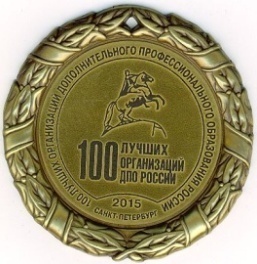 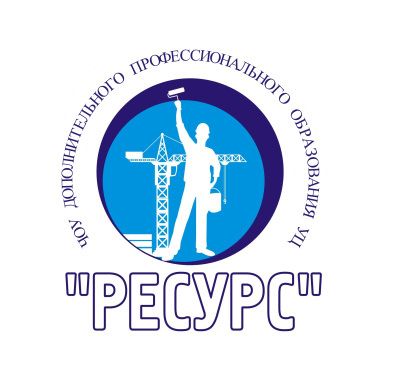 образования«Учебный центр «РЕСУРС»4413865 Саратовская обл. г. Балаково ул. Ленина, д.23, ИНН 6439999750 ,КПП 643901001Р/с 40703810456000003419   Поволжский Банк ПАО Сбербанк г. Самара                                                Саратовское отделение №8622 ПАО Сбербанк БИК 043601607       к/с 30101810200000000607                                                 ОКОПФ 20906 ОКПО 24430142 ОГРН 1136400003541 ОКВЭД 85.23  85.42 ОКФС 16Тел. (факс): (8453)35-82-55 resursprosveshenie@mail.ru                                                                                                                                        Лицензия: Серия 64Л01  № 0001173 от 27 августа 2014 г., выдана Министерством образования Саратовской области бессрочноПрайс на образовательные услуги ВНИМАНИЕ! 	По запросу предприятий (организаций) в ЧОУ ДПО «УЦ «РЕСУРС» может быть разработана любая требуемая программа, соответствующая образовательной деятельности.C уважением, Администрация ЧОУ ДПО «УЦ «Ресурс»» 8(8453)35-82-55№п/п                              Наименование программы                              Наименование программы                              Наименование программыМесяцыКол-во часовМесяцыКол-во часовСтоимостьобученияПРОФЕССИОНАЛЬНАЯ ПЕРЕПОДГОТОВКА – ОБРАЗОВАНИЕПРОФЕССИОНАЛЬНАЯ ПЕРЕПОДГОТОВКА – ОБРАЗОВАНИЕПРОФЕССИОНАЛЬНАЯ ПЕРЕПОДГОТОВКА – ОБРАЗОВАНИЕПРОФЕССИОНАЛЬНАЯ ПЕРЕПОДГОТОВКА – ОБРАЗОВАНИЕПРОФЕССИОНАЛЬНАЯ ПЕРЕПОДГОТОВКА – ОБРАЗОВАНИЕПРОФЕССИОНАЛЬНАЯ ПЕРЕПОДГОТОВКА – ОБРАЗОВАНИЕПРОФЕССИОНАЛЬНАЯ ПЕРЕПОДГОТОВКА – ОБРАЗОВАНИЕ1Воспитатель. Педагогика и психология. Воспитательная работа(школа-интернат)Воспитатель. Педагогика и психология. Воспитательная работа(школа-интернат)Воспитатель. Педагогика и психология. Воспитательная работа(школа-интернат)3,5 мес./504 час.3,5 мес./504 час.65002Воспитатель образовательного учрежденияВоспитатель образовательного учрежденияВоспитатель образовательного учреждения3,5 мес. /506 час.3,5 мес. /506 час.75003Дошкольная педагогика и психология. Инструктор по физической культуре  ДОУДошкольная педагогика и психология. Инструктор по физической культуре  ДОУДошкольная педагогика и психология. Инструктор по физической культуре  ДОУ3,5 мес./504 час.3,5 мес./504 час.75004Дошкольная педагогика и психология. Музыкальный руководитель ДОУДошкольная педагогика и психология. Музыкальный руководитель ДОУДошкольная педагогика и психология. Музыкальный руководитель ДОУ3,5 мес./504 час.3,5 мес./504 час.75005Дошкольная педагогика и психология. Воспитатель ДОУДошкольная педагогика и психология. Воспитатель ДОУДошкольная педагогика и психология. Воспитатель ДОУ3,5 мес./504 час.3,5 мес./504 час.60006Дошкольная педагогика и психология. Старший воспитатель образовательной организацииДошкольная педагогика и психология. Старший воспитатель образовательной организацииДошкольная педагогика и психология. Старший воспитатель образовательной организации3,5 мес./504 час.3,5 мес./504 час.75007Заведующий столовой в образовательном учрежденииЗаведующий столовой в образовательном учрежденииЗаведующий столовой в образовательном учреждении3,5 мес. /504 час.3,5 мес. /504 час.80008Заведующий складом в образовательном учрежденииЗаведующий складом в образовательном учрежденииЗаведующий складом в образовательном учреждении3,5 мес./506 час.3,5 мес./506 час.80009Заведующий производством столовой обр. учреждения (Шеф-повар)Заведующий производством столовой обр. учреждения (Шеф-повар)Заведующий производством столовой обр. учреждения (Шеф-повар)3,5 мес./510 час.3,5 мес./510 час.800010Инновационный менеджмент в дошкольном образовании                                              Инновационный менеджмент в дошкольном образовании                                              Инновационный менеджмент в дошкольном образовании                                              3,5 мес./506 час.3,5 мес./506 час.680011Инклюзивное образование в начальных классах в условиях общеобразовательной школыИнклюзивное образование в начальных классах в условиях общеобразовательной школыИнклюзивное образование в начальных классах в условиях общеобразовательной школы2 мес./300 час.2 мес./300 час.600012Инструктор проводник спортивного туризмаИнструктор проводник спортивного туризмаИнструктор проводник спортивного туризма2 мес./320 час.2 мес./320 час.680013Инструктор-проводник по пешеходному туризму и трекингуИнструктор-проводник по пешеходному туризму и трекингуИнструктор-проводник по пешеходному туризму и трекингу2 мес./320 час.2 мес./320 час.680014Инструктор-проводник по лыжам и сноуборду на неподготовленных склонахИнструктор-проводник по лыжам и сноуборду на неподготовленных склонахИнструктор-проводник по лыжам и сноуборду на неподготовленных склонах2 мес./320 час.2 мес./320 час.680015Инструктор-проводник по водному туризмуИнструктор-проводник по водному туризмуИнструктор-проводник по водному туризму2 мес./320 час.2 мес./320 час.680016Инструктор-проводник по велосипедному туризмуИнструктор-проводник по велосипедному туризмуИнструктор-проводник по велосипедному туризму2 мес./320 час.2 мес./320 час.680017Инструктор-проводник по спелеотуризмуИнструктор-проводник по спелеотуризмуИнструктор-проводник по спелеотуризму2 мес./320 час.2 мес./320 час.680018Инструктор-проводник по конному туризмуИнструктор-проводник по конному туризмуИнструктор-проводник по конному туризму2 мес./320 час.2 мес./320 час.680019Инструктор-проводник при занятиях на транспортных средствахИнструктор-проводник при занятиях на транспортных средствахИнструктор-проводник при занятиях на транспортных средствах2 мес./320 час.2 мес./320 час.680020КульторганизаторКульторганизаторКульторганизатор3,5 мес. /506 час.3,5 мес. /506 час.750021Контрактный управляющий/Эксперт в сфере закупокКонтрактный управляющий/Эксперт в сфере закупокКонтрактный управляющий/Эксперт в сфере закупок3,5 мес. /520 час.3,5 мес. /520 час.900022Коррекционная педагогика и специальная психология в условиях инклюзивного образованияКоррекционная педагогика и специальная психология в условиях инклюзивного образованияКоррекционная педагогика и специальная психология в условиях инклюзивного образования3,5 мес./506 час.3,5 мес./506 час.850023Коррекционная педагогика и специальная психология. Воспитатель коррекционных групп ДОУ.Коррекционная педагогика и специальная психология. Воспитатель коррекционных групп ДОУ.Коррекционная педагогика и специальная психология. Воспитатель коррекционных групп ДОУ.3,5 мес./506 час.3,5 мес./506 час.850024Комплексная безопасность образовательных учрежденийКомплексная безопасность образовательных учрежденийКомплексная безопасность образовательных учреждений3,5 мес. /520 час.3,5 мес. /520 час. 850025Комендант Комендант Комендант 2 мес./340 час.2 мес./340 час.650026Менеджмент в образовании. Управление образовательной организацией в условиях реализации ФГОСМенеджмент в образовании. Управление образовательной организацией в условиях реализации ФГОСМенеджмент в образовании. Управление образовательной организацией в условиях реализации ФГОС3,5 мес./504 час.3,5 мес./504 час. 950027Менеджмент в сфере культуры и искусстваМенеджмент в сфере культуры и искусстваМенеджмент в сфере культуры и искусства3,5 мес./512 час.3,5 мес./512 час. 750028Менеджмент в сфере физической культуры и спортаМенеджмент в сфере физической культуры и спортаМенеджмент в сфере физической культуры и спорта3,5 мес./510 час.3,5 мес./510 час. 950029Менеджмент в учреждениях дополнительного образованияМенеджмент в учреждениях дополнительного образованияМенеджмент в учреждениях дополнительного образования3,5 мес. /506 час.3,5 мес. /506 час.850030Менеджер по персоналуМенеджер по персоналуМенеджер по персоналу3,5 мес./510 час.3,5 мес./510 час.1000031Методика преподавания специальных дисциплин по направлению продавец широкого профиля и контролёр-кассир в СПОМетодика преподавания специальных дисциплин по направлению продавец широкого профиля и контролёр-кассир в СПОМетодика преподавания специальных дисциплин по направлению продавец широкого профиля и контролёр-кассир в СПО3,5 мес. /510 час.3,5 мес. /510 час.850032Особенности организации инклюзивного образования в образовательных учрежденияхОсобенности организации инклюзивного образования в образовательных учрежденияхОсобенности организации инклюзивного образования в образовательных учреждениях3,5 мес. /506 час.3,5 мес. /506 час.850033Педагогическое образование: Учитель начальных классов Педагогическое образование: Учитель начальных классов Педагогическое образование: Учитель начальных классов 3,5 мес./506 час.3,5 мес./506 час.750034Педагогическое образование: Учитель (предмета по выбору: математика, физика, химия, биология, история, география, право и т.д.)Педагогическое образование: Учитель (предмета по выбору: математика, физика, химия, биология, история, география, право и т.д.)Педагогическое образование: Учитель (предмета по выбору: математика, физика, химия, биология, история, география, право и т.д.)3,5 мес./506 час.3,5 мес./506 час.900035Педагогическое образование: Учитель мировой художественной культурыПедагогическое образование: Учитель мировой художественной культурыПедагогическое образование: Учитель мировой художественной культуры3,5 мес./520 час.3,5 мес./520 час.950036Педагогическое образование. Преподаватель профессионального образования или преподаватель СПО (по предметам)Педагогическое образование. Преподаватель профессионального образования или преподаватель СПО (по предметам)Педагогическое образование. Преподаватель профессионального образования или преподаватель СПО (по предметам)3,5 мес./506 час.3,5 мес./506 час.750037Педагогика и психология. Учитель-дефектологПедагогика и психология. Учитель-дефектологПедагогика и психология. Учитель-дефектолог3,5 мес./506 час.3,5 мес./506 час.900038Педагогика и психология. Учитель-логопедПедагогика и психология. Учитель-логопедПедагогика и психология. Учитель-логопед3,5 мес./506 час.3,5 мес./506 час.900039Педагогическое образование.  Социальный педагогПедагогическое образование.  Социальный педагогПедагогическое образование.  Социальный педагог3,5 мес./506 час.3,5 мес./506 час.900040Педагогика и психология. Педагог-психолог Педагогика и психология. Педагог-психолог Педагогика и психология. Педагог-психолог 3,5 мес./506 час.3,5 мес./506 час.900041Педагогическое образование. Педагог-организаторПедагогическое образование. Педагог-организаторПедагогическое образование. Педагог-организатор3,5 мес./506 час.3,5 мес./506 час.750042Педагогическое образование. Педагог дополнительного образованияПедагогическое образование. Педагог дополнительного образованияПедагогическое образование. Педагог дополнительного образования3,5 мес./506 час.3,5 мес./506 час.750043Педагогическое образование. Педагог-библиотекарьПедагогическое образование. Педагог-библиотекарьПедагогическое образование. Педагог-библиотекарь3,5 мес./506 час.3,5 мес./506 час.900044Педагогическое образование. Методист организации среднего  профессионального образования (образовательного учреждения, дошкольного образовательного учреждения, дополнительного образования)Педагогическое образование. Методист организации среднего  профессионального образования (образовательного учреждения, дошкольного образовательного учреждения, дополнительного образования)Педагогическое образование. Методист организации среднего  профессионального образования (образовательного учреждения, дошкольного образовательного учреждения, дополнительного образования)3,5 мес./506 час.3,5 мес./506 час.850045Психология и педагогика. ОлигофренопедагогПсихология и педагогика. ОлигофренопедагогПсихология и педагогика. Олигофренопедагог3,5 мес./504 час.3,5 мес./504 час.900046Педагогика и психология. Воспитатель группы продленного дняПедагогика и психология. Воспитатель группы продленного дняПедагогика и психология. Воспитатель группы продленного дня3,5 мес./504 час.3,5 мес./504 час.650047Преподавание информационно – коммуникационных технологий и основ робототехники  в образованииПреподавание информационно – коммуникационных технологий и основ робототехники  в образованииПреподавание информационно – коммуникационных технологий и основ робототехники  в образовании3,5 мес./506 час.3,5 мес./506 час.950048Педагогическое образование. Преподаватель информатики и ИКТ в СПОПедагогическое образование. Преподаватель информатики и ИКТ в СПОПедагогическое образование. Преподаватель информатики и ИКТ в СПО3,5 мес./506 час.3,5 мес./506 час.750049Педагогическое образование. Преподаватель  физической культуры в СПО (и т.д. выбираете учебный предмет, который необходим)Педагогическое образование. Преподаватель  физической культуры в СПО (и т.д. выбираете учебный предмет, который необходим)Педагогическое образование. Преподаватель  физической культуры в СПО (и т.д. выбираете учебный предмет, который необходим)3,5 мес./506 час.3,5 мес./506 час.750050Педагогическое образование. Преподаватель организатор ОБЖ СПОПедагогическое образование. Преподаватель организатор ОБЖ СПОПедагогическое образование. Преподаватель организатор ОБЖ СПО3,5 мес./506 час.3,5 мес./506 час.850051Педагогическое образование:про Мастер  производственного обученияПедагогическое образование:про Мастер  производственного обученияПедагогическое образование:про Мастер  производственного обучения2 мес. /300 час.2 мес. /300 час.750052Преподаватель профессионального образования. Сварочное производствоПреподаватель профессионального образования. Сварочное производствоПреподаватель профессионального образования. Сварочное производство3,5 мес./510 час.3,5 мес./510 час.1050053Педагогическое образование: Тренер - преподавательПедагогическое образование: Тренер - преподавательПедагогическое образование: Тренер - преподаватель3,5 мес./506 час.3,5 мес./506 час.850054Педагогика дополнительного образования. Тренер-преподавательПедагогика дополнительного образования. Тренер-преподавательПедагогика дополнительного образования. Тренер-преподаватель3,5 мес./510 час.3,5 мес./510 час.850055Педагог дополнительного образования. Преподаватель театральных дисциплин.Педагог дополнительного образования. Преподаватель театральных дисциплин.Педагог дополнительного образования. Преподаватель театральных дисциплин.3,5 мес./510 час.3,5 мес./510 час.780056Педагогика дополнительного образования. Преподаватель хореографических дисциплинПедагогика дополнительного образования. Преподаватель хореографических дисциплинПедагогика дополнительного образования. Преподаватель хореографических дисциплин3,5 мес./506 час.3,5 мес./506 час.780057Педагогика дополнительного образования. Преподаватель по классу духовых и ударных инструментовПедагогика дополнительного образования. Преподаватель по классу духовых и ударных инструментовПедагогика дополнительного образования. Преподаватель по классу духовых и ударных инструментов3,5 мес./510 час.3,5 мес./510 час.780058Педагогика дополнительного образования. Преподаватель по теории и истории музыкиПедагогика дополнительного образования. Преподаватель по теории и истории музыкиПедагогика дополнительного образования. Преподаватель по теории и истории музыки3,5 мес./510 час.3,5 мес./510 час.780059Педагог дополнительного образования. КонцертмейстерПедагог дополнительного образования. КонцертмейстерПедагог дополнительного образования. Концертмейстер3,5 мес./510 час.3,5 мес./510 час.780060Педагог дополнительного образования. Преподаватель балалайкиПедагог дополнительного образования. Преподаватель балалайкиПедагог дополнительного образования. Преподаватель балалайки3,5 мес./510 час.3,5 мес./510 час.780061Педагог дополнительного образования. Преподаватель саксофонаПедагог дополнительного образования. Преподаватель саксофонаПедагог дополнительного образования. Преподаватель саксофона3,5 мес./510 час.3,5 мес./510 час.780062Педагогика дополнительного образования. Преподаватель бас-гитарыПедагогика дополнительного образования. Преподаватель бас-гитарыПедагогика дополнительного образования. Преподаватель бас-гитары3,5 мес./510 час.3,5 мес./510 час.780063Педагогика дополнительного образования. Преподаватель по программам дополнительного обученияПедагогика дополнительного образования. Преподаватель по программам дополнительного обученияПедагогика дополнительного образования. Преподаватель по программам дополнительного обучения3,5 мес./506 час.3,5 мес./506 час.750064Педагогика дополнительного образования. Преподаватель эстрадно-джазового вокалаПедагогика дополнительного образования. Преподаватель эстрадно-джазового вокалаПедагогика дополнительного образования. Преподаватель эстрадно-джазового вокала3,5 мес./520 час.3,5 мес./520 час.950065Преподаватель народного вокалаПреподаватель народного вокалаПреподаватель народного вокала3,5 мес./510 час.3,5 мес./510 час.780066Педагогика дополнительного образования. Преподаватель изобразительного и декоративно прикладного искусстваПедагогика дополнительного образования. Преподаватель изобразительного и декоративно прикладного искусстваПедагогика дополнительного образования. Преподаватель изобразительного и декоративно прикладного искусства3,5 мес./510 час.3,5 мес./510 час.780067Педагогика дополнительного образования. Преподаватель музыкального искусстваПедагогика дополнительного образования. Преподаватель музыкального искусстваПедагогика дополнительного образования. Преподаватель музыкального искусства3,5 мес./510 час.3,5 мес./510 час.780068Педагогика дополнительного образования. Преподаватель музыкально-теоретических дисциплинПедагогика дополнительного образования. Преподаватель музыкально-теоретических дисциплинПедагогика дополнительного образования. Преподаватель музыкально-теоретических дисциплин3,5 мес./510 час.3,5 мес./510 час.780069Педагогика дополнительного образования. Преподаватель (по видам инструментов: фортепиано, баян, аккордеон, домра, гитара).Педагогика дополнительного образования. Преподаватель (по видам инструментов: фортепиано, баян, аккордеон, домра, гитара).Педагогика дополнительного образования. Преподаватель (по видам инструментов: фортепиано, баян, аккордеон, домра, гитара).3,5 мес./510 час.3,5 мес./510 час.780070Педагогика дополнительного образования. Преподаватель академического вокалаПедагогика дополнительного образования. Преподаватель академического вокалаПедагогика дополнительного образования. Преподаватель академического вокала3,5 мес./510 час.3,5 мес./510 час.780071Педагогика дополнительного образования. Преподаватель фортепианоПедагогика дополнительного образования. Преподаватель фортепианоПедагогика дополнительного образования. Преподаватель фортепиано3,5 мес./510 час.3,5 мес./510 час.780072Педагогика дополнительного образования. Преподаватель баяна, аккордеонаПедагогика дополнительного образования. Преподаватель баяна, аккордеонаПедагогика дополнительного образования. Преподаватель баяна, аккордеона3,5 мес./510 час.3,5 мес./510 час.780073Педагогика дополнительного образования. Преподаватель по классу струнных инструментов (смычковых и щипковых)Педагогика дополнительного образования. Преподаватель по классу струнных инструментов (смычковых и щипковых)Педагогика дополнительного образования. Преподаватель по классу струнных инструментов (смычковых и щипковых)3,5 мес./510 час.3,5 мес./510 час.780074Педагогика дополнительного образования. Преподаватель по классу народных инструментовПедагогика дополнительного образования. Преподаватель по классу народных инструментовПедагогика дополнительного образования. Преподаватель по классу народных инструментов3,5 мес./510 час.3,5 мес./510 час.780075Педагогика дополнительного образования. Преподаватель вокального искусстваПедагогика дополнительного образования. Преподаватель вокального искусстваПедагогика дополнительного образования. Преподаватель вокального искусства3,5 мес./510 час.3,5 мес./510 час.780076Педагогика дополнительного образования. Преподаватель хореографииПедагогика дополнительного образования. Преподаватель хореографииПедагогика дополнительного образования. Преподаватель хореографии3,5 мес./510 час.3,5 мес./510 час.780077Педагогика дополнительного образования. Преподаватель игры на электронных музыкальных инструментахПедагогика дополнительного образования. Преподаватель игры на электронных музыкальных инструментахПедагогика дополнительного образования. Преподаватель игры на электронных музыкальных инструментах3,5 мес./510 час.3,5 мес./510 час.780078Педагогика дополнительного образования. Преподаватель эстрадного вокалаПедагогика дополнительного образования. Преподаватель эстрадного вокалаПедагогика дополнительного образования. Преподаватель эстрадного вокала3,5 мес./510 час.3,5 мес./510 час.780079Педагогика дополнительного образования. Преподаватель дирижер-хоровикПедагогика дополнительного образования. Преподаватель дирижер-хоровикПедагогика дополнительного образования. Преподаватель дирижер-хоровик3,5 мес./510 час.3,5 мес./510 час.780080Психологическое консультирование и психодиагностика: технологии реализации практической психологической помощиПсихологическое консультирование и психодиагностика: технологии реализации практической психологической помощиПсихологическое консультирование и психодиагностика: технологии реализации практической психологической помощи4 мес. /620 час.4 мес. /620 час.1200081ПравоведениеПравоведениеПравоведение3,5 мес./510 час.3,5 мес./510 час.1050082Педагог - сурдопереводчикПедагог - сурдопереводчикПедагог - сурдопереводчик3,5 мес./520 час.3,5 мес./520 час.850083Сурдопедагогика: воспитание и обучение детей с нарушением слухаСурдопедагогика: воспитание и обучение детей с нарушением слухаСурдопедагогика: воспитание и обучение детей с нарушением слуха3,5 мес./506 час.3,5 мес./506 час.850084Специалист, участвующий в организации деятельности детского коллектива (вожатый)Специалист, участвующий в организации деятельности детского коллектива (вожатый)Специалист, участвующий в организации деятельности детского коллектива (вожатый)3,5 мес./506 час.3,5 мес./506 час.750085Специальная педагогика. Организация обучения по адаптированным основным общеобразовательным программам образования лиц с умственной отсталостью (интеллектуальными нарушениями)Специальная педагогика. Организация обучения по адаптированным основным общеобразовательным программам образования лиц с умственной отсталостью (интеллектуальными нарушениями)Специальная педагогика. Организация обучения по адаптированным основным общеобразовательным программам образования лиц с умственной отсталостью (интеллектуальными нарушениями)3,5 мес./506 час.3,5 мес./506 час.900086Специалист по охране трудаСпециалист по охране трудаСпециалист по охране труда3 мес./504 час.3 мес./504 час.800087Специалист в сфере закупок Специалист в сфере закупок Специалист в сфере закупок 2 мес./300 час.2 мес./300 час.600088Специалист по персоналуСпециалист по персоналуСпециалист по персоналу2 мес./320 час.2 мес./320 час.750089Специалист по внедрению профессиональный стандартовСпециалист по внедрению профессиональный стандартовСпециалист по внедрению профессиональный стандартов2 мес./320 час.3,5 мес./504 час.2 мес./320 час.3,5 мес./504 час.6700850090Теория и методика преподавания  технологии, черченияТеория и методика преподавания  технологии, черченияТеория и методика преподавания  технологии, черчения3,5 мес./506 час.3,5 мес./506 час.750091Теория и методика преподавания в начальных классах в условиях реализации ФГОСТеория и методика преподавания в начальных классах в условиях реализации ФГОСТеория и методика преподавания в начальных классах в условиях реализации ФГОС3,5 мес./506 час.3,5 мес./506 час.750092Теория и методика преподавания математикиТеория и методика преподавания математикиТеория и методика преподавания математики3,5 мес./506 час.3,5 мес./506 час.750093Теория и методика преподавания географииТеория и методика преподавания географииТеория и методика преподавания географии3,5 мес./506 час.3,5 мес./506 час.750094Теория и методика преподавания химииТеория и методика преподавания химииТеория и методика преподавания химии3,5 мес./506 час.3,5 мес./506 час.750095Теория и методика преподавания физики, астрономии, физики и астрономии.Теория и методика преподавания физики, астрономии, физики и астрономии.Теория и методика преподавания физики, астрономии, физики и астрономии.3,5 мес./506 час.3,5 мес./506 час.750096Теория и методика преподавания информатикиТеория и методика преподавания информатикиТеория и методика преподавания информатики3,5 мес./506 час.3,5 мес./506 час.750097Теория и методика преподавания технологииТеория и методика преподавания технологииТеория и методика преподавания технологии3,5 мес./506 час.3,5 мес./506 час.750098Теория и методика преподавания английского языкаТеория и методика преподавания английского языкаТеория и методика преподавания английского языка3,5 мес./506 час.3,5 мес./506 час.750099Теория и методика преподавания немецкого языкаТеория и методика преподавания немецкого языкаТеория и методика преподавания немецкого языка3,5 мес./506 час.3,5 мес./506 час.7500100Теория и методика преподавания музыкиТеория и методика преподавания музыкиТеория и методика преподавания музыки3,5 мес./506 час.3,5 мес./506 час.7500101Теория и методика преподавания музыки и ИЗОТеория и методика преподавания музыки и ИЗОТеория и методика преподавания музыки и ИЗО3,5 мес./506 час.3,5 мес./506 час.7500102Теория и методика преподавания ОБЖ и технологииТеория и методика преподавания ОБЖ и технологииТеория и методика преподавания ОБЖ и технологии3,5 мес./506 час.3,5 мес./506 час.7500103Теория и методика преподавания ОБЖ и БЖТеория и методика преподавания ОБЖ и БЖТеория и методика преподавания ОБЖ и БЖ3,5 мес./506 час.3,5 мес./506 час.7500104Теория и методика преподавания русского языка и литературыТеория и методика преподавания русского языка и литературыТеория и методика преподавания русского языка и литературы3,5 мес./506 час.3,5 мес./506 час.7500105Теория и методика преподавания информатики и физикиТеория и методика преподавания информатики и физикиТеория и методика преподавания информатики и физики3,5 мес./506 час.3,5 мес./506 час.7500106Теория и методика преподавания информатики и математикиТеория и методика преподавания информатики и математикиТеория и методика преподавания информатики и математики3,5 мес./506 час.3,5 мес./506 час.7500107Теория и методика обучения биологии, экологии Теория и методика обучения биологии, экологии Теория и методика обучения биологии, экологии 3,5 мес./506 час.3,5 мес./506 час.7500108Теория и методика преподавания физической культуры Теория и методика преподавания физической культуры Теория и методика преподавания физической культуры 3,5 мес./506 час.3,5 мес./506 час.7500109Теория и методика преподавания истории, обществознания и географииТеория и методика преподавания истории, обществознания и географииТеория и методика преподавания истории, обществознания и географии3,5 мес./506 час.3,5 мес./506 час.7500110Теория и методика преподавания физ. культуры, ОБЖ.Теория и методика преподавания физ. культуры, ОБЖ.Теория и методика преподавания физ. культуры, ОБЖ.3,5 мес./506 час.3,5 мес./506 час.7500111Теория и методика преподавания истории и обществознания или обществознание и праваТеория и методика преподавания истории и обществознания или обществознание и праваТеория и методика преподавания истории и обществознания или обществознание и права3,5 мес./506 час.3,5 мес./506 час.7500112Теория и методика преподавания иностранного языкаТеория и методика преподавания иностранного языкаТеория и методика преподавания иностранного языка3,5 мес./506 час.3,5 мес./506 час.7500113Теория и методика преподавания ИЗО в дошкольном образовательном учрежденииТеория и методика преподавания ИЗО в дошкольном образовательном учрежденииТеория и методика преподавания ИЗО в дошкольном образовательном учреждении3,5 мес./506 час.3,5 мес./506 час.7500114Теория и методика преподавания основ религиозных культур и светской этики в образовательных организацияхТеория и методика преподавания основ религиозных культур и светской этики в образовательных организацияхТеория и методика преподавания основ религиозных культур и светской этики в образовательных организациях2 мес./320 час.2 мес./320 час.7500115Теория и методика преподавания основ духовно нравственных культур народов России в образовательных организаций.Теория и методика преподавания основ духовно нравственных культур народов России в образовательных организаций.Теория и методика преподавания основ духовно нравственных культур народов России в образовательных организаций.2 мес./320 час.2 мес./320 час.7500116Теория и методика преподавания любого предмета в коррекционной школе-интернатеТеория и методика преподавания любого предмета в коррекционной школе-интернатеТеория и методика преподавания любого предмета в коррекционной школе-интернате3,5 мес./506 час.3,5 мес./506 час.7500117Теория и методика профессионального образованияТеория и методика профессионального образованияТеория и методика профессионального образования3,5 мес./506 час.3,5 мес./506 час.7500118Теория и методика учебно-тренировочного процесса и дополнительного образования физкультурно-спортивной направленности по виду спорта «Шахматы»Теория и методика учебно-тренировочного процесса и дополнительного образования физкультурно-спортивной направленности по виду спорта «Шахматы»Теория и методика учебно-тренировочного процесса и дополнительного образования физкультурно-спортивной направленности по виду спорта «Шахматы»3,5 мес./520 час.3,5 мес./520 час.8500119Технология и методика инклюзивного (интегрированного) образования лиц ОВЗТехнология и методика инклюзивного (интегрированного) образования лиц ОВЗТехнология и методика инклюзивного (интегрированного) образования лиц ОВЗ3,5 мес./506 час.3,5 мес./506 час.8500120Теоретические и методологические основы образовательной робототехникиТеоретические и методологические основы образовательной робототехникиТеоретические и методологические основы образовательной робототехники2 мес./320 час.2 мес./320 час.6500121ТифлосурдопереводчикТифлосурдопереводчикТифлосурдопереводчик3,5 мес./520 час.3,5 мес./520 час.9000122Тифлопедагогика. Воспитание и обучение детей с нарушениями зренияТифлопедагогика. Воспитание и обучение детей с нарушениями зренияТифлопедагогика. Воспитание и обучение детей с нарушениями зрения3,5 мес./506 час.3,5 мес./506 час.8500123ТьюторТьюторТьютор3,5 мес./506 час.3,5 мес./506 час.7500124Управление образовательной организацией в условиях реализации ФГОСУправление образовательной организацией в условиях реализации ФГОСУправление образовательной организацией в условиях реализации ФГОС2 мес./252 час.2 мес./252 час.      5500125Физическая культура и спорт. Инструктор по спортуФизическая культура и спорт. Инструктор по спортуФизическая культура и спорт. Инструктор по спорту2 мес./288 час.2 мес./288 час.6500126Физическая культура и спорт. Инструктор-методистФизическая культура и спорт. Инструктор-методистФизическая культура и спорт. Инструктор-методист3,5 мес./510 час.3,5 мес./510 час.8500127Физическая культура и спорт. Тренер-преподаватель по адаптивной физической культуре.Физическая культура и спорт. Тренер-преподаватель по адаптивной физической культуре.Физическая культура и спорт. Тренер-преподаватель по адаптивной физической культуре.3,5 мес./510 час.3,5 мес./510 час.8500128Шеф-поварШеф-поварШеф-повар3,5 мес./510 час.3,5 мес./510 час.8000129ЮриспруденцияЮриспруденцияЮриспруденция3,5 мес./520 час.3,5 мес./520 час.12000ПРОФЕССИОНАЛЬНАЯ ПЕРЕПОДГОТОВКА – КУЛЬТУРАПРОФЕССИОНАЛЬНАЯ ПЕРЕПОДГОТОВКА – КУЛЬТУРАПРОФЕССИОНАЛЬНАЯ ПЕРЕПОДГОТОВКА – КУЛЬТУРАПРОФЕССИОНАЛЬНАЯ ПЕРЕПОДГОТОВКА – КУЛЬТУРАПРОФЕССИОНАЛЬНАЯ ПЕРЕПОДГОТОВКА – КУЛЬТУРАПРОФЕССИОНАЛЬНАЯ ПЕРЕПОДГОТОВКА – КУЛЬТУРАПРОФЕССИОНАЛЬНАЯ ПЕРЕПОДГОТОВКА – КУЛЬТУРА130Актёрское мастерство (квалификация актёр драматического театра и кино)Актёрское мастерство (квалификация актёр драматического театра и кино)Актёрское мастерство (квалификация актёр драматического театра и кино)3,5 мес./520 час.3,5 мес./520 час.9500131Актуальные вопросы музейного праваАктуальные вопросы музейного праваАктуальные вопросы музейного права2 мес./320 час.2 мес./320 час.6800132Архивариус или документоведениеАрхивариус или документоведениеАрхивариус или документоведение3,5 мес./490 час.3,5 мес./490 час.7800133БиблиотековедениеБиблиотековедениеБиблиотековедение3,5 мес./506 час.2 мес./320 час.3,5 мес./506 час.2 мес./320 час.78006800134Библиотечно-информационная деятельность. Менеджмент в библиотечной деятельностиБиблиотечно-информационная деятельность. Менеджмент в библиотечной деятельностиБиблиотечно-информационная деятельность. Менеджмент в библиотечной деятельности3,5 мес./506 час.3,5 мес./506 час.8200135Библиотечное делоБиблиотечное делоБиблиотечное дело3,5 мес./506 час.3,5 мес./506 час.8200136БиблиографБиблиографБиблиограф2 мес./320 час.3,5 мес./506 час.2 мес./320 час.3,5 мес./506 час.68008200137Безопасность в учреждениях культурыБезопасность в учреждениях культурыБезопасность в учреждениях культуры3,5 мес./506 час.3,5 мес./506 час.6500138Гримёр-пастижерГримёр-пастижерГримёр-пастижер2мес./300 час.2мес./300 час.5500139ДелопроизводствоДелопроизводствоДелопроизводство2 мес./320 час.2 мес./320 час.6800140Директор театраДиректор театраДиректор театра3,5 мес./506 час.3,5 мес./506 час.10500141Звукорежиссура Звукорежиссура Звукорежиссура 3,5 мес./510 час.3,5 мес./510 час.9500142ЗвукооператорЗвукооператорЗвукооператор3,5 мес./510 час.3,5 мес./510 час.9500143ИскусствоведениеИскусствоведениеИскусствоведение3,5 мес./506 час.3,5 мес./506 час.9500144Культурно – досуговая деятельность (педагогика)Культурно – досуговая деятельность (педагогика)Культурно – досуговая деятельность (педагогика)3,5 мес./510 час.3,5 мес./510 час.7800145Культурно-просветительская работа (квалификация клубный работник, режиссёр клубных мероприятий)Культурно-просветительская работа (квалификация клубный работник, режиссёр клубных мероприятий)Культурно-просветительская работа (квалификация клубный работник, режиссёр клубных мероприятий)2 мес./320 час.
2 мес./320 час.
6500146КульторганизаторКульторганизаторКульторганизатор3,5 мес./506 час.3,5 мес./506 час.8200147КультурологияКультурологияКультурология3,5 мес./506 час.3,5 мес./506 час.8500148Культорганизатор – провайдер, менеджер по организации праздничных и клубных мероприятийКульторганизатор – провайдер, менеджер по организации праздничных и клубных мероприятийКульторганизатор – провайдер, менеджер по организации праздничных и клубных мероприятий3,5 мес./506 час.3,5 мес./506 час.8200149КиномеханикКиномеханикКиномеханик3,5 мес./506 час.3,5 мес./506 час.9500150Коммерческие и правовые аспекты управления в культуре и образованииКоммерческие и правовые аспекты управления в культуре и образованииКоммерческие и правовые аспекты управления в культуре и образовании2 мес./320 час.2 мес./320 час.7500151Маркетинг и коммуникации в культуре и образованииМаркетинг и коммуникации в культуре и образованииМаркетинг и коммуникации в культуре и образовании2 мес./320 час.2 мес./320 час.7700152Музейное дело и охрана памятников истории и культуры (история и музеология)Музейное дело и охрана памятников истории и культуры (история и музеология)Музейное дело и охрана памятников истории и культуры (история и музеология)2 мес./320 час.
2 мес./320 час.
7200153Музейное дело и охрана памятников истории и культуры (искусствоведение и музеология)Музейное дело и охрана памятников истории и культуры (искусствоведение и музеология)Музейное дело и охрана памятников истории и культуры (искусствоведение и музеология)2 мес./320 час.2 мес./320 час.7200154Музейное дело и охрана памятников истории и культуры (музееведение)Музейное дело и охрана памятников истории и культуры (музееведение)Музейное дело и охрана памятников истории и культуры (музееведение)2 мес./320 час.2 мес./320 час.7200155Музейное дело и охрана памятников истории и культуры (культурное наследие и туризм)Музейное дело и охрана памятников истории и культуры (культурное наследие и туризм)Музейное дело и охрана памятников истории и культуры (культурное наследие и туризм)2 мес./320 час.2 мес./320 час.7200156Музейный работникМузейный работникМузейный работник2 мес./320 час.2 мес./320 час.7200157Музейные фонды: формирование, учет, сохранение, использованиеМузейные фонды: формирование, учет, сохранение, использованиеМузейные фонды: формирование, учет, сохранение, использование2 мес./320 час.3,5 мес./506 час.2 мес./320 час.3,5 мес./506 час.72008500158Музейная педагогикаМузейная педагогикаМузейная педагогика2 мес./320 час.2 мес./320 час.6800159МузееведениеМузееведениеМузееведение2 мес./320 час.2 мес./320 час.7200160Музееведение и музейная педагогикаМузееведение и музейная педагогикаМузееведение и музейная педагогика3, 5мес./506 час.3, 5мес./506 час.7800161Музеология и охрана объектов культурного и природного наследияМузеология и охрана объектов культурного и природного наследияМузеология и охрана объектов культурного и природного наследия3,5 мес./506 час.3,5 мес./506 час.7800162Менеджмент в сфере культуры и искусстваМенеджмент в сфере культуры и искусстваМенеджмент в сфере культуры и искусства3,5 мес./506 час.3,5 мес./506 час.8200163Менеджмент в культуре и образованииМенеджмент в культуре и образованииМенеджмент в культуре и образовании3,5 мес./506 час.3,5 мес./506 час.10500164Менеджер культурно-досуговых организаций клубного типа, парков культуры и отдыха, городских садов, других аналогичных культурно-досуговых организацийМенеджер культурно-досуговых организаций клубного типа, парков культуры и отдыха, городских садов, других аналогичных культурно-досуговых организацийМенеджер культурно-досуговых организаций клубного типа, парков культуры и отдыха, городских садов, других аналогичных культурно-досуговых организаций3,5 мес./506 час.3,5 мес./506 час.8200165Менеджмент в сфере развлекательно-досуговых услугМенеджмент в сфере развлекательно-досуговых услугМенеджмент в сфере развлекательно-досуговых услуг3,5 мес./510 час.3,5 мес./510 час.7800166Менеджер по туризму в музейном делеМенеджер по туризму в музейном делеМенеджер по туризму в музейном деле4 мес./640 час.4 мес./640 час.9500167Методист КДУМетодист КДУМетодист КДУ3,5 мес./506 час.3,5 мес./506 час.8500168Методист по составлению кинопрограммМетодист по составлению кинопрограммМетодист по составлению кинопрограмм2 мес./320 час.2 мес./320 час.6800169Методист централизованной библиотечной системыМетодист централизованной библиотечной системыМетодист централизованной библиотечной системы3,5 мес./510 час.3,5 мес./510 час.7800170Методист библиотекиМетодист библиотекиМетодист библиотеки3,5 мес./490 час.3,5 мес./490 час.7800171Организация музыкально-игровой досуговой деятельности детей и взрослыхОрганизация музыкально-игровой досуговой деятельности детей и взрослыхОрганизация музыкально-игровой досуговой деятельности детей и взрослых2 мес./288 час.2 мес./288 час.6500172Постановщик культурно – досуговых программПостановщик культурно – досуговых программПостановщик культурно – досуговых программ2 мес./300 час.2 мес./300 час.6800173Руководитель художественно-творческого коллектива (хоровое пение)Руководитель художественно-творческого коллектива (хоровое пение)Руководитель художественно-творческого коллектива (хоровое пение)3,5 мес./506 час.3,5 мес./506 час.7800174Руководитель творческого коллектива (вокального)Руководитель творческого коллектива (вокального)Руководитель творческого коллектива (вокального)3,5 мес./506 час.3,5 мес./506 час.7800175Руководитель художественно-творческого коллектива (хореография)Руководитель художественно-творческого коллектива (хореография)Руководитель художественно-творческого коллектива (хореография)3,5 мес./506 час.3,5 мес./506 час.7800176Руководитель художественно-творческого коллектива (театральное мастерство) Руководитель художественно-творческого коллектива (театральное мастерство) Руководитель художественно-творческого коллектива (театральное мастерство) 3,5 мес./506 час.3,5 мес./506 час.7800177Руководитель коллектива художественной самодеятельностиРуководитель коллектива художественной самодеятельностиРуководитель коллектива художественной самодеятельности3,5 мес./506 час.3,5 мес./506 час.7800178Руководитель художественно-творческого (музыкального) коллективаРуководитель художественно-творческого (музыкального) коллективаРуководитель художественно-творческого (музыкального) коллектива3,5 мес./506 час.3,5 мес./506 час.7800179Руководитель художественно-творческого коллектива (декоративно-прикладное творчество)Руководитель художественно-творческого коллектива (декоративно-прикладное творчество)Руководитель художественно-творческого коллектива (декоративно-прикладное творчество)3,5 мес./506 час.3,5 мес./506 час.7800180Руководитель коллектива народного художественного творчестваРуководитель коллектива народного художественного творчестваРуководитель коллектива народного художественного творчества3,5 мес./506 час.3,5 мес./506 час.7800181Руководитель клубного формированияРуководитель клубного формированияРуководитель клубного формирования2 мес./320 час.2 мес./320 час.6800182Руководитель творческого коллектива (техническое творчество)Руководитель творческого коллектива (техническое творчество)Руководитель творческого коллектива (техническое творчество)3,5 мес./506 час.3,5 мес./506 час.7800183Руководитель самодеятельного оркестра народных инструментовРуководитель самодеятельного оркестра народных инструментовРуководитель самодеятельного оркестра народных инструментов3,5 мес./506 час.3,5 мес./506 час.7800184Режиссёр театраРежиссёр театраРежиссёр театра3,5 мес./506 час.3,5 мес./506 час.10500185Режиссёр театрализованных представлений и праздниковРежиссёр театрализованных представлений и праздниковРежиссёр театрализованных представлений и праздников3,5 мес./506 час.3,5 мес./506 час.9500186Режиссура аудиовизуальных технологийРежиссура аудиовизуальных технологийРежиссура аудиовизуальных технологий3,5 мес./480 час.3,5 мес./480 час.7800187Социальный работникСоциальный работникСоциальный работник3,5 мес./506 час.3,5 мес./506 час.7800188Технологии организации кружковой и досуговой деятельности детейТехнологии организации кружковой и досуговой деятельности детейТехнологии организации кружковой и досуговой деятельности детей2 мес./288 час.2 мес./288 час.6500189Теория и практика музейного менеджмента и маркетингаТеория и практика музейного менеджмента и маркетингаТеория и практика музейного менеджмента и маркетинга3,5мес. /506 час.3,5мес. /506 час.7800190Специалист по декоративно-прикладному творчествуСпециалист по декоративно-прикладному творчествуСпециалист по декоративно-прикладному творчеству2 мес./252 час.2 мес./252 час.5500191Специалист по учету музейных предметов. Редактор электронных баз данных музеяСпециалист по учету музейных предметов. Редактор электронных баз данных музеяСпециалист по учету музейных предметов. Редактор электронных баз данных музея3,5мес. /506 час.3,5мес. /506 час.8500192Специалист административно-хозяйственной деятельностиСпециалист административно-хозяйственной деятельностиСпециалист административно-хозяйственной деятельности2 мес./320 час.2 мес./320 час.7500193Специалист по методике клубной работыСпециалист по методике клубной работыСпециалист по методике клубной работы2 мес./320 час.2 мес./320 час.6800194СветооператорСветооператорСветооператор3,5мес. /510 час.3,5мес. /510 час.9200195Светорежиссёр Светорежиссёр Светорежиссёр 3,5мес. /506 час.3,5мес. /506 час.9200196Управление библиотекойУправление библиотекойУправление библиотекой3,5мес. /506 час.3,5мес. /506 час.7800197Управление культурно-досуговым учреждениемУправление культурно-досуговым учреждениемУправление культурно-досуговым учреждением3,5мес. /506 час.3,5мес. /506 час.8200198Художник-постановщикХудожник-постановщикХудожник-постановщик3,5мес. /506 час.3,5мес. /506 час.10500199Художник-оформительХудожник-оформительХудожник-оформитель3,5мес. /506 час.3,5мес. /506 час.9200200Художник-дизайнер Художник-дизайнер Художник-дизайнер 3,5мес. /506 час.3,5мес. /506 час.9200201Художник-декораторХудожник-декораторХудожник-декоратор3,5мес. /506 час.3,5мес. /506 час.9200202Художник по светуХудожник по светуХудожник по свету3,5мес. /510 час.3,5мес. /510 час.9200203Художник-модельер  сценического костюмаХудожник-модельер  сценического костюмаХудожник-модельер  сценического костюма3,5мес. /506 час.3,5мес. /506 час.9200204Художник-модельер театрального костюмаХудожник-модельер театрального костюмаХудожник-модельер театрального костюма3,5мес. /506 час.3,5мес. /506 час.9200205Художник-модельер народного костюмаХудожник-модельер народного костюмаХудожник-модельер народного костюма3,5мес. /506 час.3,5мес. /506 час.9200206Художник-реставратор сценических костюмовХудожник-реставратор сценических костюмовХудожник-реставратор сценических костюмов3,5мес. /506 час.3,5мес. /506 час.9200207Художественный руководитель КДУХудожественный руководитель КДУХудожественный руководитель КДУ3,5мес. /506 час.3,5мес. /506 час.10500208Экспозиционно-выставочная деятельность современного музеяЭкспозиционно-выставочная деятельность современного музеяЭкспозиционно-выставочная деятельность современного музея2 мес./320 час.2 мес./320 час.6800209ЭкскурсоведениеЭкскурсоведениеЭкскурсоведение3,5мес. /520 час.3,5мес. /520 час.9500210Экскурсовод / гид-экскурсоводЭкскурсовод / гид-экскурсоводЭкскурсовод / гид-экскурсовод3,5мес. /506 час.3,5мес. /506 час.9500211Экономика сферы культуры (с присвоением квалификации «Экономист»)Экономика сферы культуры (с присвоением квалификации «Экономист»)Экономика сферы культуры (с присвоением квалификации «Экономист»)3,5мес. /510 час.3,5мес. /510 час.    9500212Экономика и бухгалтерский учет в сфере культуры (с присвоением квалификации «Бухгалтер»)Экономика и бухгалтерский учет в сфере культуры (с присвоением квалификации «Бухгалтер»)Экономика и бухгалтерский учет в сфере культуры (с присвоением квалификации «Бухгалтер»)3,5мес. /510 час.3,5мес. /510 час.    9500ПРОФЕССИОНАЛЬНАЯ ПЕРЕПОДГОТОВКА ПРОФЕССИОНАЛЬНАЯ ПЕРЕПОДГОТОВКА ПРОФЕССИОНАЛЬНАЯ ПЕРЕПОДГОТОВКА ПРОФЕССИОНАЛЬНАЯ ПЕРЕПОДГОТОВКА ПРОФЕССИОНАЛЬНАЯ ПЕРЕПОДГОТОВКА ПРОФЕССИОНАЛЬНАЯ ПЕРЕПОДГОТОВКА ПРОФЕССИОНАЛЬНАЯ ПЕРЕПОДГОТОВКА 213Государственное и муниципальное управлениеГосударственное и муниципальное управлениеГосударственное и муниципальное управление3,5мес. /506 час.3,5мес. /506 час.9500214Государственное и муниципальное управление в сфере туризмаГосударственное и муниципальное управление в сфере туризмаГосударственное и муниципальное управление в сфере туризма3,5мес. /506 час.3,5мес. /506 час.9200215Директор туристической компанииДиректор туристической компанииДиректор туристической компании3,5мес. /506 час.3,5мес. /506 час.10200216Инструктор проводник спортивного туризмаИнструктор проводник спортивного туризмаИнструктор проводник спортивного туризма2 мес./320 час.2 мес./320 час.6800217Контрактный управляющий/Эксперт в сфере закупокКонтрактный управляющий/Эксперт в сфере закупокКонтрактный управляющий/Эксперт в сфере закупок3,5мес. /520 час.3,5мес. /520 час.9000218Менеджмент в социально-культурном сервисе и туризмеМенеджмент в социально-культурном сервисе и туризмеМенеджмент в социально-культурном сервисе и туризме3,5мес. /506 час.3,5мес. /506 час.9500219Менеджмент в туризмеМенеджмент в туризмеМенеджмент в туризме3,5мес. /506 час.3,5мес. /506 час.9500220Экономика и управление туризмом  и гостиничным хозяйствомЭкономика и управление туризмом  и гостиничным хозяйствомЭкономика и управление туризмом  и гостиничным хозяйством3,5мес. /506 час.3,5мес. /506 час.9200ПРОФЕССИОНАЛЬНАЯ ПОДГОТОВКАПРОФЕССИОНАЛЬНАЯ ПОДГОТОВКАПРОФЕССИОНАЛЬНАЯ ПОДГОТОВКАПРОФЕССИОНАЛЬНАЯ ПОДГОТОВКАПРОФЕССИОНАЛЬНАЯ ПОДГОТОВКАПРОФЕССИОНАЛЬНАЯ ПОДГОТОВКАПРОФЕССИОНАЛЬНАЯ ПОДГОТОВКА221АрхивариусАрхивариусАрхивариус3,5мес./490 час.3,5мес./490 час.7500222Администратор кинозалаАдминистратор кинозалаАдминистратор кинозала2 мес./320 час.2 мес./320 час.6500223БутафорБутафорБутафор2 мес./300 час.2 мес./300 час.5500224ВоспитательВоспитательВоспитатель2 мес./252 час.2 мес./252 час.3500225ВахтёрВахтёрВахтёр1 мес./160 час.1 мес./160 час.2800226БухгалтерБухгалтерБухгалтер4 мес./516 час. 4 мес./516 час. 9000227ДелопроизводствоДелопроизводствоДелопроизводство3,5 мес./490 час.3,5 мес./490 час.7500228Дежурный спортивного залаДежурный спортивного залаДежурный спортивного зала2 мес./300 час.2 мес./300 час.5500229ДворникДворникДворник1 мес./160 час.1 мес./160 час.2800230Заведующий складом в образовательном учрежденииЗаведующий складом в образовательном учрежденииЗаведующий складом в образовательном учреждении3,5 мес./504 час.3,5 мес./504 час.8000231ЗавхозЗавхозЗавхоз2 мес./320 час.2 мес./320 час.6500232Кассир (билетный)Кассир (билетный)Кассир (билетный)1 мес./160 час.1 мес./160 час.3500233Кастелянша Кастелянша Кастелянша 2 мес./252 час.2 мес./252 час.3500234КладовщикКладовщикКладовщик2 мес./252 час.2 мес./252 час.4500235КостюмерКостюмерКостюмер2 мес./300 час.2 мес./300 час.5500236Медицинский регистраторМедицинский регистраторМедицинский регистратор2 мес./320 час.2 мес./320 час.6500237Музейный смотрительМузейный смотрительМузейный смотритель2 мес./300 час.2 мес./300 час.5500238Машинист сценыМашинист сценыМашинист сцены2 мес./300 час.2 мес./300 час.5500239Монтировщик сценыМонтировщик сценыМонтировщик сцены2 мес./300 час.2 мес./300 час.5500240Младший воспитательМладший воспитательМладший воспитатель2/мес./252 час.2/мес./252 час.3500241Машинист по стирке бельяМашинист по стирке бельяМашинист по стирке белья1 мес./160 час.1 мес./160 час.2800242Механик по обслуживанию звуковой техники Механик по обслуживанию звуковой техники Механик по обслуживанию звуковой техники 2 мес./300 час.2 мес./300 час.5500243Маляр по отделке декораций Маляр по отделке декораций Маляр по отделке декораций 2 мес./300 час.2 мес./300 час.5500244Настройщик пианино и рояля Настройщик пианино и рояля Настройщик пианино и рояля 2 мес./300 час.2 мес./300 час.6500245ОсветительОсветительОсветитель2 мес./300 час.2 мес./300 час.5500246Оператор магнитной записиОператор магнитной записиОператор магнитной записи2 мес./300 час.2 мес./300 час.5500247Оператор пульта управления киноустановкиОператор пульта управления киноустановкиОператор пульта управления киноустановки2 мес./300 час.2 мес./300 час.5500248Охранник Охранник Охранник 2 мес./300 час.2 мес./300 час.5500249Помощник воспитателяПомощник воспитателяПомощник воспитателя2 мес./252 час.2 мес./252 час.3500250Повар Повар Повар 5 мес./840 час2 мес./320 час.5 мес./840 час2 мес./320 час.95005000251Помощник повара, младший поварПомощник повара, младший поварПомощник повара, младший повар2 мес./300 час.2 мес./300 час.4000252Подсобный рабочий кухни Подсобный рабочий кухни Подсобный рабочий кухни 2 мес./252 час.2 мес./252 час.3500253РеквизиторРеквизиторРеквизитор2 мес./300 час.2 мес./300 час.5500254Реставратор фильмокопийРеставратор фильмокопийРеставратор фильмокопий2 мес./300 час.2 мес./300 час.5500255Работник по обеспечению охраны образовательных организаций (сторож)Работник по обеспечению охраны образовательных организаций (сторож)Работник по обеспечению охраны образовательных организаций (сторож)2 мес./252 час.2 мес./252 час.3500256Рабочий по комплексному обслуживанию зданий и сооруженийРабочий по комплексному обслуживанию зданий и сооруженийРабочий по комплексному обслуживанию зданий и сооружений2 мес./252 час.2 мес./252 час.3500257Социальный работник Социальный работник Социальный работник 4,5 мес./700 час.4,5 мес./700 час.9000258Секретарь руководителяСекретарь руководителяСекретарь руководителя2 мес./320 час.2 мес./320 час.6500259Специалист по персоналуСпециалист по персоналуСпециалист по персоналу3,5мес. /506 час.2 мес./300 час.3,5мес. /506 час.2 мес./300 час.75006800260Специалист по кадрамСпециалист по кадрамСпециалист по кадрам1,5 мес./176 час.1,5 мес./176 час.6500261Специалист по охране трудаСпециалист по охране трудаСпециалист по охране труда3,5мес. /504 час.3,5мес. /504 час.8000262Специалист по технической поддержке информационно-коммуникационных системСпециалист по технической поддержке информационно-коммуникационных системСпециалист по технической поддержке информационно-коммуникационных систем3,5мес. /506 час.3,5мес. /506 час.8800263Системный администратор информационно-коммуникационных системСистемный администратор информационно-коммуникационных системСистемный администратор информационно-коммуникационных систем3,5мес. /506 час.3,5мес. /506 час.8800264Столяр по изготовлению декораций Столяр по изготовлению декораций Столяр по изготовлению декораций 2 мес./300 час.2 мес./300 час.5500265Уборщик служебных помещений Уборщик служебных помещений Уборщик служебных помещений 2 мес./252 час.2 мес./252 час.3500266Установщик декорацийУстановщик декорацийУстановщик декораций2 мес./300 час.2 мес./300 час.5500267ФонотекарьФонотекарьФонотекарь2 мес./300 час.2 мес./300 час.5500268Электромонтёр Электромонтёр Электромонтёр 2 мес./320 час.2 мес./320 час.6500ПОВЫШЕНИЕ КВАЛИФИКАЦИИ – ОБРАЗОВАНИЕПОВЫШЕНИЕ КВАЛИФИКАЦИИ – ОБРАЗОВАНИЕПОВЫШЕНИЕ КВАЛИФИКАЦИИ – ОБРАЗОВАНИЕПОВЫШЕНИЕ КВАЛИФИКАЦИИ – ОБРАЗОВАНИЕПОВЫШЕНИЕ КВАЛИФИКАЦИИ – ОБРАЗОВАНИЕПОВЫШЕНИЕ КВАЛИФИКАЦИИ – ОБРАЗОВАНИЕПОВЫШЕНИЕ КВАЛИФИКАЦИИ – ОБРАЗОВАНИЕ269269Библиотечно-педагогическая деятельность в образовательных организациях в условиях реализации ФГОС1 мес./144 час.1 мес./144 час.1 мес./144 час.2400270270Библиотечно-информационная деятельность. Менеджмент в библиотечной деятельности1 мес./144 час1 мес./144 час1 мес./144 час3200271271Воспитание и обучение детей с расстройствами аутистического спектра в условиях реализации ФГОС1 мес./144 час.1 мес./144 час.1 мес./144 час.2400272272Деятельность библиотеки образовательной организации в условиях реализации ФГОС1 мес./144 час.1 мес./144 час.1 мес./144 час.2400273273Деятельность КДУ в формировании доступности услуг дляинвалидов и людей с ограниченными возможностями здоровья2 нед./72 час.2 нед./72 час.2 нед./72 час.2600274274Дополнительное образование на современном этапе1 мес./144 час.1 мес./144 час.1 мес./144 час.2400275275Дошкольное образование: цели, содержание, педагогические практики в соответствии с требованиями федерального государственного образовательного стандарта1 мес./144 час.1 мес./144 час.1 мес./144 час.2400276276Индивидуализация тьюторства в образовании в условиях реализации ФГОС в образовательных организациях1 мес./144 час.1 мес./144 час.1 мес./144 час.2400277277Инклюзивное и интегрированное образование детей с ОВЗ в условиях реализации ФГОС1 мес./144 час.1 мес./144 час.1 мес./144 час.2400278278Инклюзивное образование в образовательных организациях 1 мес./144 час.1 мес./144 час.1 мес./144 час.2400279279Инновационные технологии познавательного, социально-коммуникационного и речевого развития детей дошкольного возраста в контексте современного образования1 мес./144 час.1 мес./144 час.1 мес./144 час.2400280280Информационно-коммуникативная технология библиотечной среды2 нед./72 час.2 нед./72 час.2 нед./72 час.2600281281Интеграция Интернет – технологий в образовательный процесс в условиях реализации ФГОС1 мес./144 час.1 мес./144 час.1 мес./144 час.2400282282Использование ИКТ в образовательном процессе1 мес./144 час.1 мес./144 час.1 мес./144 час.2400   283   283Использование информационных технологий в профессиональной деятельности педагога1 мес./144 час.1 мес./144 час.1 мес./144 час.2400284284Коррекционно-развивающее обучение детей с нарушениями зрения в условиях реализации ФГОС1 мес./144 час.1 мес./144 час.1 мес./144 час.2400285285Коррекционная педагогика и специальная психология в условиях инклюзивного образования 1 мес./144 час.1 мес./144 час.1 мес./144 час.3200286286Медиация. Особенности применения медиации в образовательных организациях1  мес./144 час.1  мес./144 час.1  мес./144 час.2400287287Методика преподавания театральных, хореографических и художественно-эстетических дисциплин в условиях реализации ФГОС1 мес./144 час.1 мес./144 час.1 мес./144 час.2400288288Методист дополнительного образования. Проектирование и реализация педагогической деятельности в условиях реализации ФГОС1 мес./144 час.1 мес./144 час.1 мес./144 час.2400289289Методист. Проектирование и реализация педагогической деятельности в условиях реализации ФГОС1 мес./144 час.1 мес./144 час.1 мес./144 час.2400290290Моделирование деятельности музыкального руководителя в условиях реализации ФГОС1 мес./144 час.1 мес./144 час.1 мес./144 час.2400291291Наркологическая превентология. Профилактика зависимости от психоактивных веществ (ПАВ)1 мес./144 час.1 мес./144 час.1 мес./144 час.2400292292Нормативно-правовое обеспечение деятельности физкультурно-спортивных организаций1 мес./144 час.1 мес./144 час.1 мес./144 час.2400293293Организация и содержание деятельности преподавателя сольфеджио в условиях дополнительного образования или СПО1 мес./120 час.1 мес./120 час.1 мес./120 час.2800294294Организационно - творческие аспекты деятельности художественных руководителей учреждений культуры1 мес./120 час.1 мес./120 час.1 мес./120 час.2800295295Одаренность ребенка: актуальные проблемы выявления и развития в условиях дополнительного образования или СПО1 мес./120 час.1 мес./120 час.1 мес./120 час.2800296296Организационные формы раннего эстетического развития детей в организациях дополнительного образования или СПО1 мес./120 час.1 мес./120 час.1 мес./120 час.2800297297Организация и содержание деятельности преподавателя изобразительного и декоративно-прикладного искусства в условиях дополнительного образования или СПО1 мес./120 час.1 мес./120 час.1 мес./120 час.2800298298Психолого - педагогические технологии в системе дополнительного образования или СПО1 мес./120 час.1 мес./120 час.1 мес./120 час.2800299299Психолого-педагогические аспекты деятельности концертмейстера ДМШ, ДШИ или СПО1 мес./120 час.1 мес./120 час.1 мес./120 час.2800300300Психолого-педагогические аспекты деятельности преподавателя гитары ДМШ, ДШИ или СПО1 мес./120 час.1 мес./120 час.1 мес./120 час.2800301301Обеспечение безопасности персональных данных при их обработке в информационных системах персональных данных1 мес./144 час.1 мес./144 час.1 мес./144 час.2400302302Обеспечение подготовки региональных тьюторов к сопровождению педагогов на этапе реализации ФГОС1 мес./144 час.1 мес./144 час.1 мес./144 час.2400303303Обучение и воспитание детей с нарушениями опорно-двигательного аппарата в условиях реализации ФГОС1 мес./144 час.1 мес./144 час.1 мес./144 час.2400304304Основы анимационной деятельности с дошкольниками на специализированном оборудовании для анимации1 мес./144 час.1 мес./144 час.1 мес./144 час.2400305305Организационно-методическое обеспечение деятельности организации дополнительного образования в области физической культуры и спорта1 мес./144 час.1 мес./144 час.1 мес./144 час.2400306306Организационные формы раннего эстетического развития детей в организациях дополнительного образования детей1 мес./144 час.1 мес./144 час.1 мес./144 час.2400307307Организация и проведение физкультурно-массовых мероприятий1 мес./144 час.1 мес./144 час.1 мес./144 час.2400308308Организация и содержание логопедической работы в условиях реализации  ФГОС1 мес./144 час.1 мес./144 час.1 мес./144 час.2400309309Организация и содержание работы педагога дополнительного образования в условиях реализации ФГОС1 мес./144 час.1 мес./144 час.1 мес./144 час.2400310310Организация профессиональной ориентации граждан в целях выбора сферы деятельности, трудоустройства и профессионального обучения1 мес./144 час.1 мес./144 час.1 мес./144 час.2400311311Организация работы воспитателя в логопедической группе для детей дошкольного возраста1 мес./144 час.1 мес./144 час.1 мес./144 час.2400312312Организация учебно-воспитательного процесса в группе продленного дня в НОО1 мес./144 час.1 мес./144 час.1 мес./144 час.2400313313Педагог изобразительного и декоративно-прикладного искусства в условиях реализации ФГОС 1 мес./144 час.1 мес./144 час.1 мес./144 час.2400314314Педагогика дополнительного образования. Преподаватель хореографических дисциплин2 нед./72 час.2 нед./72 час.2 нед./72 час.2800315315Педагогика и методика профессионального обучения1 мес./144 час.1 мес./144 час.1 мес./144 час.2400316316Педагогические технологии в работе с детьми дошкольного возраста. ФГОС к структуре основной общеобразовательной программы дошкольного образования и условия ее реализации1 мес./144 час.1 мес./144 час.1 мес./144 час.2400317317Педагогическое сопровождение образовательного процесса в условиях реализации ФГОС профессионального образования1 мес./144 час.1 мес./144 час.1 мес./144 час.2400318318Педагогическое сопровождение образовательного процесса физической культуры в условиях реализации ФГОС дошкольного образования1 мес./144 час.1 мес./144 час.1 мес./144 час.2400319319Педагогическое сопровождение образовательного процесса физической культуры в условиях реализации ФГОС 1 мес./144 час.1 мес./144 час.1 мес./144 час.2400320320Педагогическое сопровождение образовательного процесса физической культуры в условиях реализации ФГОС профессионального образования1 мес./144 час.1 мес./144 час.1 мес./144 час.2400321321Педагогика дополнительного образования. Преподаватель изобразительного и декоративно прикладного искусства2 нед./72 час.2 нед./72 час.2 нед./72 час.2600322322Педагогика дополнительного образования. Преподаватель музыкального искусства2 нед./72 час.2 нед./72 час.2 нед./72 час.2600323323Педагогика дополнительного образования. Преподаватель музыкально-теоретических дисциплин2 нед./72 час.2 нед./72 час.2 нед./72 час.2600324324Педагогика дополнительного образования. Преподаватель (по видам инструментов: фортепиано, баян, аккордеон, домра, гитара).2 нед./72 час.2 нед./72 час.2 нед./72 час.2600325325Педагогика дополнительного образования. Преподаватель академического вокала2 нед./72 час.2 нед./72 час.2 нед./72 час.2600326326Педагогика дополнительного образования. Преподаватель фортепиано2 нед./72 час.2 нед./72 час.2 нед./72 час.2600327327Педагогика дополнительного образования. Преподаватель баяна, аккордеона2 нед./72 час.2 нед./72 час.2 нед./72 час.2600328328Педагогика дополнительного образования. Преподаватель по классу струнных инструментов (смычковых и щипковых)2 нед./72 час.2 нед./72 час.2 нед./72 час.2600329329Педагогика дополнительного образования. Преподаватель по классу народных инструментов2 нед./72 час.2 нед./72 час.2 нед./72 час.2600330330Педагогика дополнительного образования. Преподаватель вокального искусства2 нед./72 час.2 нед./72 час.2 нед./72 час.2600331331Педагогика дополнительного образования. Преподаватель хореографии2 нед./72 час.2 нед./72 час.2 нед./72 час.2600332332Педагогика дополнительного образования. Преподаватель игры на электронных музыкальных инструментах2 нед./72 час.2 нед./72 час.2 нед./72 час.2600333333Педагогика дополнительного образования. Преподаватель эстрадного вокала2 нед./72 час.2 нед./72 час.2 нед./72 час.26007334334Педагогика дополнительного образования. Преподаватель дирижер – хоровик2 нед./72 час.2 нед./72 час.2 нед./72 час.2600335335Педагог дополнительного образования. Преподаватель театральных дисциплин.2 нед./72 час.2 нед./72 час.2 нед./72 час.2600336336Педагогика дополнительного образования. Преподаватель по классу духовых и ударных инструментов2 нед./72 час.2 нед./72 час.2 нед./72 час.2600337337Педагогика дополнительного образования. Преподаватель по теории и истории музыки2 нед./72 час.2 нед./72 час.2 нед./72 час.2600338338Педагог дополнительного образования. Концертмейстер2 нед./72 час.2 нед./72 час.2 нед./72 час.2600339339Педагог дополнительного образования. Преподаватель балалайки2 нед./72 час.2 нед./72 час.2 нед./72 час.2600340340Педагог дополнительного образования. Преподаватель саксофона2 нед./72 час.2 нед./72 час.2 нед./72 час.2600341341Педагогика дополнительного образования. Преподаватель бас-гитары2 нед./72 час.2 нед./72 час.2 нед./72 час.2600342342Преподаватель народного вокала2 нед./72 час.2 нед./72 час.2 нед./72 час.2600343343Подготовка педагогов к взаимодействию с детьми, имеющими ОВЗ, в соответствии с требованиями ФГОС1 мес./144 час.1 мес./144 час.1 мес./144 час.2400344344Правовые основы социальной защиты и гарантии в сфере социального обеспечения различных категорий граждан1 мес./144 час.1 мес./144 час.1 мес./144 час.2400345345Преподавание духовно-нравственных дисциплин в условиях реализации ФГОС1 мес./144 час.1 мес./144 час.1 мес./144 час.2400346346Преподавание искусствоведения в условиях реализации ФГОС1 мес./144 час.1 мес./144 час.1 мес./144 час.2400347347Преподавание экономики в условиях реализации ФГОС1 мес./144 час.1 мес./144 час.1 мес./144 час.2400348348Проектирование и организация современного образовательного процесса в начальной школе1 мес./144 час.1 мес./144 час.1 мес./144 час.2400349349Производственное обучение в условиях реализации ФГОС среднего профессионального образования1 мес./144 час.1 мес./144 час.1 мес./144 час.2400350350Противодействие коррупции в образовательных организациях»1 мес./144 час.1 мес./144 час.1 мес./144 час.2400351351Противодействие коррупции в муниципальных и государственных органах власти1 мес./144 час.1 мес./144 час.1 мес./144 час.2400352352Профессиональная компетентность вожатого в условиях реализации ФГОС1 мес./144 час.1 мес./144 час.1 мес./144 час.2400353353Профессионализм деятельности тренера-преподавателя  (по избранному виду спорта) в условиях реализации требований Федерального стандарта спортивной подготовки (ФССП)1 мес./144 час.1 мес./144 час.1 мес./144 час.2400354354Психологические особенности применения методики арт-терапии в работе педагога1 мес./144 час.1 мес./144 час.1 мес./144 час.2400355355«Повышение квалификации специалистов для оказания услуг психолого-педагогической, методической и консультативной помощи родителям детей»1 мес./144 час.1 мес./144 час.1 мес./144 час.3200356356Правила гигиены. Особенности работы образовательной организации в условиях сложной санитарно-эпидемиологической обстановки. Использование новейших технологий в организации образовательного процесса2 нед./72 час.2 нед./72 час.2 нед./72 час.1800357357Психологическое сопровождение близких и родственников зависимых людей. Динамика созависимых отношений с аддиктом1 мес./144 час.1 мес./144 час.1 мес./144 час.2400358358Психологическое сопровождение образовательного процесса в условиях введения ФГОС в образовании1 мес./144 час.1 мес./144 час.1 мес./144 час.2400359359Психолого-педагогические аспекты деятельности концертмейстера1 мес./144 час.1 мес./144 час.1 мес./144 час.2400360360Психолого-педагогические аспекты деятельности тренера-преподавателя в сфере обучения физической культуре и спорту1 мес./144 час.1 мес./144 час.1 мес./144 час.2400361361Психолого-педагогические и медико-биологические аспекты учебно-тренировочного процесса в избранном виде спорта1 мес./144 час.1 мес./144 час.1 мес./144 час.2400362362Психолого-педагогическое сопровождение детей с нарушениями речи в условиях реализации ФГОС1 мес./144 час.1 мес./144 час.1 мес./144 час.2400363363Работа классного руководителя в рамках ФГОС2 нед./72 час.2 нед./72 час.2 нед./72 час.2 200364364Развитие научно-методической компетентности преподавателя высшей школы в условиях реализации ФГОС1 мес./144 час.1 мес./144 час.1 мес./144 час.2400365365Реализация ФГОС  в образовательных организациях в процессе преподавания русского языка и литературы1 мес./144 час.1 мес./144 час.1 мес./144 час.2400366366 Современные педагогические технологии в деятельности преподавателя ДМШ, ДШИ по классу фортепиано или СПО1 мес./120 час1 мес./120 час1 мес./120 час2800367367Современные педагогические технологии в деятельности преподавателя ДМШ, ДШИ по вокально-хоровому классу или СПО1 мес./120 час1 мес./120 час1 мес./120 час2800368368Современные педагогические технологии в деятельности преподавателя ДМШ, ДШИ по классу электронных музыкальных инструментов (синтезатора) или СПО1 мес./120 час1 мес./120 час1 мес./120 час2800369369Современные педагогические технологии в деятельности преподавателя скрипки ДМШ, ДШИ или СПО1 мес./120 час1 мес./120 час1 мес./120 час2800370370Современные педагогические технологии в деятельности преподавателя баяна, аккордеона ДМШ, ДШИ или СПО1 мес./120 час1 мес./120 час1 мес./120 час2800371371Современные педагогические технологии в деятельности преподавателя ДМШ, ДШИ по изобразительному и декоративно-прикладному искусству или СПО1 мес./120 час1 мес./120 час1 мес./120 час2800372372Современные педагогические технологии в деятельности преподавателя изобразительного искусства ДМШ, ДШИ или СПО1 мес./120 час1 мес./120 час1 мес./120 час2800373373Современные педагогические технологии в деятельности преподавателя хорового класса ДМШ, ДШИ или СПО1 мес./120 час1 мес./120 час1 мес./120 час2800374374Современные педагогические технологии в деятельности преподавателя ДМШ, ДШИ по классу духовых и ударных инструментов или СПО1 мес./120 час1 мес./120 час1 мес./120 час2800375375Современные педагогические технологии в деятельности преподавателя домры ДМШ, ДШИ или СПО1 мес./120 час1 мес./120 час1 мес./120 час2800376376Современные педагогические технологии в деятельности преподавателя саксофона ДМШ, ДШИ или СПО1 мес./120 час1 мес./120 час1 мес./120 час2800377377Современные педагогические технологии в деятельности преподавателя виолончели ДМШ, ДШИ или СПО1 мес./120 час1 мес./120 час1 мес./120 час2800378378Современные педагогические технологии в деятельности преподавателя декоративно-прикладного искусства ДМШ, ДШИ или СПО1 мес./120 час1 мес./120 час1 мес./120 час2800379379Современные педагогические технологии в деятельности преподавателя ДМШ, ДШИ по классу музыкально-теоретических дисциплин или СПО1 мес./120 час1 мес./120 час1 мес./120 час2800380380Современные педагогические технологии в деятельности преподавателя ДМШ, ДШИ по классу эстрадного вокала или СПО1 мес./120 час1 мес./120 час1 мес./120 час2800381381Современные педагогические технологии в деятельности преподавателя аккордеона ДМШ, ДШИ или СПО1 мес./120 час1 мес./120 час1 мес./120 час2800382382Современные педагогические технологии в деятельности преподавателя академического вокала ДМШ, ДШИ или СПО1 мес./120 час1 мес./120 час1 мес./120 час2800383383Современные педагогические технологии в деятельности преподавателя вокального искусства ДМШ, ДШИ или СПО1 мес./120 час1 мес./120 час1 мес./120 час2800384384Современные педагогические технологии в деятельности преподавателя баяна ДМШ, ДШИ или СПО1 мес./120 час1 мес./120 час1 мес./120 час2800385385Современные педагогические технологии в деятельности преподавателя ДМШ, ДШИ по классу духовых инструментов или СПО1 мес./120 час1 мес./120 час1 мес./120 час2800386386Современные педагогические технологии в деятельности преподавателя ДМШ, ДШИ по классу ударных инструментов или СПО1 мес./120 час1 мес./120 час1 мес./120 час2800387387Современные педагогические технологии деятельности преподавателя теоретических дисциплин: сольфеджио, музыкальная литература или СПО1 мес./120 час1 мес./120 час1 мес./120 час2800388388Современная методика проведения  практикоориентационных мероприятий с обучающими и их родителями (законными представителями)1 мес./144 час.1 мес./144 час.1 мес./144 час.2400389389Современная методика преподавания финансовой грамотности в основной и средней школе и актуальные педагогические технологии в условиях реализации ФГОС1 мес./144 час.1 мес./144 час.1 мес./144 час.2800390390Современное дошкольное образование: проектирование и организация образовательного процесса с учетом ФГОС1 мес./144 час.1 мес./144 час.1 мес./144 час.2400391391Современные методы управления и администрирования в организациях социального обслуживания1 мес./144 час.1 мес./144 час.1 мес./144 час.2400392392Современные подходы к управлению деятельностью библиотек 1мес./144 час1мес./144 час1мес./144 час3200393393Современные технологии социальной работы в различных сферах жизнедеятельности1 мес./144 час.1 мес./144 час.1 мес./144 час.2400394394Современные технологии менеджмента руководителя образовательной организации: управленческие и юридические компетенции1 мес./144 час.1 мес./144 час.1 мес./144 час.2400395395Современные требования к профессиональной компетентности педагога-психолога в условиях реализации ФГОС1 мес./144 час.1 мес./144 час.1 мес./144 час.2400396396Современные подходы к содержанию и организации воспитательного процесса в условиях реализации ФГОС1 мес./144 час.1 мес./144 час.1 мес./144 час.2400397397Современные подходы и технологии применения адаптивной физической культуры и спорта1 мес./144 час.1 мес./144 час.1 мес./144 час.2400398398Современный комплекс ГТО как программная и нормативная основа физического воспитания обучающегося в образовательных организациях1 мес./144 час.1 мес./144 час.1 мес./144 час.2400399399Содержание деятельности инструктора по физической культуре в соответствии с ФГОС ДО1 мес./144 час.1 мес./144 час.1 мес./144 час.2400400400Составление предпрофессиональных программ в области физической культуры и спорта, лицензирование образовательной организации1 мес./144 час.1 мес./144 час.1 мес./144 час.2400401401Социальное обслуживание в целях нормализации условий жизнедеятельности1 мес./144 час.1 мес./144 час.1 мес./144 час.2400402402Социально-психологическое сопровождение реализации ФГОС1 мес./144 час.1 мес./144 час.1 мес./144 час.2400403403Социально-трудовая реабилитация инвалидов и лиц с ОВЗ: трудовая терапия, профессиональная реабилитация и образование, трудоустройство1 мес./144 час.1 мес./144 час.1 мес./144 час.2400404404Стратегические направления деятельности социального педагога в условиях инновационного развития системы образования1 мес./144 час.1 мес./144 час.1 мес./144 час.2400405405Сурдопедагогика. Коррекционно-развивающее обучение детей с нарушениями слуха в условиях реализации ФГОС1 мес./144 час.1 мес./144 час.1 мес./144 час.2400406406Театральное искусство как средство развития творческих способностей несовершеннолетних разных возрастных групп1 мес./144 час.1 мес./144 час.1 мес./144 час.2400407407Теория и методика начального образования в условиях реализации ФГОС1 мес./144 час.1 мес./144 час.1 мес./144 час.2400408408Теория и методика преподавания астрономии в условиях реализации ФГОС 1 мес./144 час.1 мес./144 час.1 мес./144 час.2400409409Теория и методика преподавания английского языка в условиях реализации ФГОС 1 мес./144 час.1 мес./144 час.1 мес./144 час.2400410410Теория и методика преподавания биологии в условиях реализации ФГОС в образовательных организациях1 мес./144 час.1 мес./144 час.1 мес./144 час.2400411411Теория и методика преподавания географии в условиях реализации ФГОС в образовательных организациях1 мес./144 час.1 мес./144 час.1 мес./144 час.2400412412Теория и методика преподавания естествознания в условиях реализации ФГОС в образовательных организациях1 мес./144 час.1 мес./144 час.1 мес./144 час.2400413413Теория и методика преподавания изобразительного искусства в условиях реализации ФГОС 1 мес./144 час.1 мес./144 час.1 мес./144 час.2400414414Теория и методика преподавания иностранного языка в условиях реализации ФГОС 1 мес./144 час.1 мес./144 час.1 мес./144 час.2400415415Теория и методика  преподавания информатики в условиях реализации ФГОС 1 мес./144 час.1 мес./144 час.1 мес./144 час.2400416416Теория и методика преподавания испанского языка в условиях реализации ФГОС 1 мес./144 час.1 мес./144 час.1 мес./144 час.2400417417Теория и методика преподавания истории в условиях реализации ФГОС в образовательных организациях1 мес./144 час.1 мес./144 час.1 мес./144 час.2400418418Теория и методика преподавания математики в условиях реализации ФГОС в образовательных организациях1 мес./144 час.1 мес./144 час.1 мес./144 час.2400419419Теория и методика преподавания микробиологии в условиях реализации ФГОС среднего профессионального образования1 мес./144 час.1 мес./144 час.1 мес./144 час.2400420420Теория и методика преподавания музыки в условиях реализации ФГОС в образовательных организациях1 мес./144 час.1 мес./144 час.1 мес./144 час.2400421421Теория и методика преподавания немецкого языка в условиях реализации ФГОС 1 мес./144 час.1 мес./144 час.1 мес./144 час.2400422422Теория и методика преподавания ОБЖ в условиях реализации ФГОС в образовательных организациях1 мес./144 час.1 мес./144 час.1 мес./144 час.2400423423Теория и методика преподавания БЖД в условиях реализации ФГОС в образовательных организациях1 мес./144 час.1 мес./144 час.1 мес./144 час.2400424424Теория и методика преподавания обществознания в условиях реализации ФГОС в образовательных организациях1 мес./144 час.1 мес./144 час.1 мес./144 час.2400425425Теория и методика преподавания ОРКСЭ в условиях реализации ФГОС1 мес./144 час.1 мес./144 час.1 мес./144 час.2400426426Теория и методика преподавания основ латинского языка в условиях реализации ФГОС 1 мес./144 час.1 мес./144 час.1 мес./144 час.2400427427Теория и методика преподавания основ финансовой и социальной грамотности в условиях реализации ФГОС 1 мес./144 час.1 мес./144 час.1 мес./144 час.2400428428Теория и методика преподавания психологии в условиях реализации ФГОС среднего профессионального образования1 мес./144 час.1 мес./144 час.1 мес./144 час.2400429429Теория и методика преподавания родного  языка в условиях реализации ФГОС 1 мес./144 час.1 мес./144 час.1 мес./144 час.2400430430Теория и методика преподавания технологии в условиях реализации ФГОС в образовательных организациях1 мес./144 час.1 мес./144 час.1 мес./144 час.2400431431Теория и методика преподавания спецдисциплины «Сельское, лесное и рыбное хозяйство» в условиях реализации ФГОС среднего профессионального образования1 мес./144 час.1 мес./144 час.1 мес./144 час.2400432432Теория и методика преподавания физики в условиях реализации ФГОС  в образовательных организациях1 мес./144 час.1 мес./144 час.1 мес./144 час.2400433433Теория и методика преподавания физической культуры в условиях дополнительного образования (ЦДТ, ДЮЦ)1 мес./144 час.1 мес./144 час.1 мес./144 час.2400434434Теория и методика преподавания филологии в условиях реализации ФГОС 1 мес./144 час.1 мес./144 час.1 мес./144 час.2400435435Теория и методика преподавания философии в условиях реализации ФГОС в образовательных организациях1 мес./144 час.1 мес./144 час.1 мес./144 час.2400436436Теория и методика преподавания французского языка в условиях реализации ФГОС 1 мес./144 час.1 мес./144 час.1 мес./144 час.2400437437Теория и методика преподавания  химии в условиях реализации ФГОС в образовательных организациях1 мес./144 час.1 мес./144 час.1 мес./144 час.2400438438Теория и методика преподавания экологии в условиях реализации ФГОС в образовательных организациях1 мес./144 час.1 мес./144 час.1 мес./144 час.2400439439Теория и практика современного управления образовательным учреждением (с использованием  ДОТ)1 мес./144 час.1 мес./144 час.1 мес./144 час.2400440440Тифлопедагогика. Воспитание и обучение детей с нарушениями зрения в условиях реализации ФГОС1 мес./144 час.1 мес./144 час.1 мес./144 час.2400441441Управление ДШИ. Правовое регулирование ДШИ и ДМШ в современных условиях2 нед./72 часа 2 нед./72 часа 2 нед./72 часа 2800442442Управление единым образовательным пространством в условиях реализации ФГОС1 мес./144 час.1 мес./144 час.1 мес./144 час.2400443443Управление образовательным процессом на базе информационно-коммуникационных технологий1 мес./144 час.1 мес./144 час.1 мес./144 час.2400444444Физкультурно-оздоровительные технологии как средство физического и интеллектуального развития дошкольника1 мес./144 час.1 мес./144 час.1 мес./144 час.2400445445Формирование базовой ИКТ-компетентности учителя1 мес./144 час.1 мес./144 час.1 мес./144 час.2400446446Формы организации физического воспитания детей1 мес./144 час.1 мес./144 час.1 мес./144 час.2400447447Эффективное управление дошкольной образовательной организацией в условиях модернизации дошкольного образования1 мес./144 час.1 мес./144 час.1 мес./144 час.2400ПОВЫШЕНИЕ КВАЛИФИКАЦИИ – КУЛЬТУРАПОВЫШЕНИЕ КВАЛИФИКАЦИИ – КУЛЬТУРАПОВЫШЕНИЕ КВАЛИФИКАЦИИ – КУЛЬТУРАПОВЫШЕНИЕ КВАЛИФИКАЦИИ – КУЛЬТУРАПОВЫШЕНИЕ КВАЛИФИКАЦИИ – КУЛЬТУРАПОВЫШЕНИЕ КВАЛИФИКАЦИИ – КУЛЬТУРАПОВЫШЕНИЕ КВАЛИФИКАЦИИ – КУЛЬТУРА448Актёрское мастерствоАктёрское мастерство1 мес./160 час.1 мес./160 час.38003800449Актуальные проблемы учетно-хранительской деятельностиАктуальные проблемы учетно-хранительской деятельности1 мес./120 час.1 мес./120 час.28002800450Актуальные вопросы комплектования: законодательство, ресурсы, технологииАктуальные вопросы комплектования: законодательство, ресурсы, технологии2 нед./72 час.2 нед./72 час.28002800451Актуальные вопросы музейного праваАктуальные вопросы музейного права32003200452Архивариус или документоведениеАрхивариус или документоведение1мес./144 час 1мес./144 час 32003200453Бухгалтерский учёт в учреждениях культуры Бухгалтерский учёт в учреждениях культуры 1 мес./120 час.1 мес./120 час.28002800454Безопасность в учреждениях культуры Безопасность в учреждениях культуры 2 нед1мес./144 час./72 час.2 нед1мес./144 час./72 час.26002600455Библиотечное обслуживание инвалидов и людей с ОВЗБиблиотечное обслуживание инвалидов и людей с ОВЗ2 нед./72 час.2 нед./72 час.26002600456Выставка как социокультурный феномен и канал коммуникации (теория и практика)Выставка как социокультурный феномен и канал коммуникации (теория и практика).1 мес./120 час..1 мес./120 час.28002800457Деятельность библиотек в формировании доступности услуг дляинвалидов и людей с ограниченными возможностями здоровьяДеятельность библиотек в формировании доступности услуг дляинвалидов и людей с ограниченными возможностями здоровья1 мес./120 час.1 мес./120 час.26002600458Директор театраДиректор театра1мес./144 час.1мес./144 час.32003200459Звукорежиссура Звукорежиссура 1мес./144 час1мес./144 час32003200460ЗвукооператорЗвукооператор1мес./144 час.1мес./144 час.32003200461ИскусствоведениеИскусствоведение1 мес./144 час.1 мес./144 час.32003200462Инновационные технологии в библиотечной практикеИнновационные технологии в библиотечной практике.1 мес./120 час..1 мес./120 час.28002800463Инновационные технологии в библиотечном делеИнновационные технологии в библиотечном деле1 мес./120 час.1 мес./120 час.28002800464Инновационные технологии в деятельности звукорежиссера и звукооператораИнновационные технологии в деятельности звукорежиссера и звукооператора.1 мес./120 час..1 мес./120 час.28002800465Инновационные технологии в музейной практикеИнновационные технологии в музейной практике1 мес./120 час.1 мес./120 час.28002800466Инновационные технологии в театральной практикеИнновационные технологии в театральной практике.1 мес./120 час..1 мес./120 час.28002800467Инновационные технологии в экскурсионной практикеИнновационные технологии в экскурсионной практике1 мес./120 час.1 мес./120 час.28002800468Инновационные методики организации деятельности учреждения культурыИнновационные методики организации деятельности учреждения культуры2 нед./72 час.2 нед./72 час.28002800469Инновационные направления, технологии и инструменты управления в сфере культурыИнновационные направления, технологии и инструменты управления в сфере культуры2 нед./72 час2 нед./72 час28002800470Информационно – мультимедийные технологии в современной библиотеке – вектор развитияИнформационно – мультимедийные технологии в современной библиотеке – вектор развития1 мес./144 час.1 мес./144 час.32003200471Инклюзия в музее: технологии взаимодействия с особыми посетителями Инклюзия в музее: технологии взаимодействия с особыми посетителями 1 мес./120 час.1 мес./120 час.28002800472Интернет - выставки архивных документов: организация и методика подготовкиИнтернет - выставки архивных документов: организация и методика подготовки1 мес./120 час.1 мес./120 час.28002800473Информационно - мультимедийные технологии в современной библиотеке: вектор развитияИнформационно - мультимедийные технологии в современной библиотеке: вектор развития1 мес./120 час.1 мес./120 час.28002800474Культурология Культурология 1 мес./144 час.1 мес./144 час.32003200475КульторганизаторКульторганизатор1 мес./144 час.1 мес./144 час.32003200476Культурно-просветительская работаКультурно-просветительская работа1 мес./144 час.1 мес./144 час.28002800477Киномеханик Киномеханик 1 мес./144 час.1 мес./144 час.32003200478Межведомственное сотрудничество по продвижению детского чтенияМежведомственное сотрудничество по продвижению детского чтения1 мес./120 час.1 мес./120 час.28002800479Музейное дело и охрана памятников истории и культурыМузейное дело и охрана памятников истории и культуры1 мес./120 час.1 мес./120 час.28002800480Музейный работникМузейный работник1 мес./144 час.1 мес./144 час.30003000481Муниципальный архив: организация и методика работыМуниципальный архив: организация и методика работы1 мес./120 час.1 мес./120 час.28002800482Музейные фонды: формирование, учет, сохранение, использованиеМузейные фонды: формирование, учет, сохранение, использование1мес./144 час.1мес./144 час.32003200483МузееведениеМузееведение1мес./144 час.1мес./144 час.32003200484Менеджмент в сфере культуры и искусства Менеджмент в сфере культуры и искусства 1 мес./144 час.1 мес./144 час.32003200485Менеджмент в культуре и образованииМенеджмент в культуре и образовании1 мес./144 час.1 мес./144 час.32003200486Менеджер культурно-досуговых организаций клубного типа, парков культуры и отдыха, городских садов, других аналогичных культурно-досуговых организацийМенеджер культурно-досуговых организаций клубного типа, парков культуры и отдыха, городских садов, других аналогичных культурно-досуговых организаций1 мес./144 час.1 мес./144 час.32003200487Методист КДУМетодист КДУ1 мес./144 час.1 мес./144 час.32003200488Методист библиотекиМетодист библиотеки1 мес./144 час.1 мес./144 час.32003200489Методист централизованной библиотечной системыМетодист централизованной библиотечной системы1 мес./144 час.1 мес./144 час.32003200490Маркетинг и коммуникации в культуре и образованииМаркетинг и коммуникации в культуре и образовании2 нед./72 час.2 нед./72 час.28002800491Новые технологии библиотечного обслуживанияНовые технологии библиотечного обслуживания1 мес./120 час.1 мес./120 час.28002800492Научное описание музейных предметовНаучное описание музейных предметов2 нед./72 час.2 нед./72 час.24002400493Организация и постановка культурно-досуговых программОрганизация и постановка культурно-досуговых программ1 мес./144 час.1 мес./144 час.32003200494Организация музыкально-игровой досуговой деятельности детей и взрослых Организация музыкально-игровой досуговой деятельности детей и взрослых 1 мес./144 час.1 мес./144 час.32003200495Организация и содержание деятельности библиографа в условиях информатизацииОрганизация и содержание деятельности библиографа в условиях информатизации1 мес./120 час.1 мес./120 час.28002800496Организационно - творческие аспекты деятельности художественных руководителей учреждений культурыОрганизационно - творческие аспекты деятельности художественных руководителей учреждений культуры1 мес./120 час.1 мес./120 час.28002800497Организационно-методическое обеспечение деятельности КДУОрганизационно-методическое обеспечение деятельности КДУ1 мес./144 час.1 мес./144 час.32003200498Разработка предпрофессиональных программ в сфере культуры и искусства: структура и содержаниеРазработка предпрофессиональных программ в сфере культуры и искусства: структура и содержание1 мес./120 час.1 мес./120 час.28002800499 Работа с посетителем в музее Работа с посетителем в музее1 мес./144 час.1 мес./144 час.32003200500Режиссёр театраРежиссёр театра1 мес./144 час.1 мес./144 час.32003200501Режиссёр театрализованных представлений и праздниковРежиссёр театрализованных представлений и праздников1 мес./144 час.1 мес./144 час.32003200502Руководитель клубного формированияРуководитель клубного формирования2 нед./72 час.2 нед./72 час.26002600503Руководство деятельностью творческого коллективаРуководство деятельностью творческого коллектива2 нед./72 час.2 нед./72 час.28002800504Руководитель художественно-творческого коллектива (хоровое пение)Руководитель художественно-творческого коллектива (хоровое пение)2 нед./72 час.2 нед./72 час.28002800505Руководитель художественно-творческого коллектива (хореография)Руководитель художественно-творческого коллектива (хореография)2 нед./72 час. 2 нед./72 час. 28002800506Руководитель художественно-творческого коллектива (театральное мастерство) Руководитель художественно-творческого коллектива (театральное мастерство) 2 нед./72 час. 2 нед./72 час. 28002800507Руководитель коллектива художественной самодеятельностиРуководитель коллектива художественной самодеятельности2 нед./72 час. 2 нед./72 час. 28002800508Руководитель художественно-творческого (музыкального) коллективаРуководитель художественно-творческого (музыкального) коллектива2 нед./72 час. 2 нед./72 час. 28002800509Руководитель художественно-творческого коллектива (декоративно-прикладное творчество)Руководитель художественно-творческого коллектива (декоративно-прикладное творчество)2 нед./72 час. 2 нед./72 час. 28002800510Руководитель коллектива народного художественного творчестваРуководитель коллектива народного художественного творчества2 нед./72 час.2 нед./72 час.28002800511Руководитель творческого коллектива (техническое творчество)Руководитель творческого коллектива (техническое творчество)2 нед./72 час. 2 нед./72 час. 28002800512Руководитель самодеятельного оркестра народных инструментовРуководитель самодеятельного оркестра народных инструментов2 нед./72 час. 2 нед./72 час. 26002600513Специалист по работе с рекламой и зрителем Специалист по работе с рекламой и зрителем 1 мес./144 час.1 мес./144 час.32003200514Специалист по учету музейных предметов. Редактор электронных баз данных музея.Специалист по учету музейных предметов. Редактор электронных баз данных музея.1 мес./144 час.1 мес./144 час.32003200515Современное состояние каталогизации в РоссииСовременное состояние каталогизации в России2 нед./72 час.2 нед./72 час.28002800516Современные технологии организации массовых мероприятийСовременные технологии организации массовых мероприятий2 нед./72 час.2 нед./72 час.28002800517Социокультурное проектирование и управление социальными проектами. Бизнес-планирование в сфере культуры. Брендирование территорийСоциокультурное проектирование и управление социальными проектами. Бизнес-планирование в сфере культуры. Брендирование территорий2 нед./72 час.2 нед./72 час.28002800518Сохранность документов на бумаге в библиотеках, музеях и архивахСохранность документов на бумаге в библиотеках, музеях и архивах2 нед./72 час.2 нед./72 час.28002800519Специалист по методике клубной работыСпециалист по методике клубной работы2 нед./72 час.2 нед./72 час.26002600520СветооператорСветооператор1 мес./144 час.1 мес./144 час.32003200521Светорежиссёр Светорежиссёр 1 мес./144 час.1 мес./144 час.32003200522Театрализованная деятельность ребенка в условиях дополнительного образования или СПОТеатрализованная деятельность ребенка в условиях дополнительного образования или СПО1 мес./120 час.1 мес./120 час.28002800523Технологии организации кружковой и досуговой деятельности детейТехнологии организации кружковой и досуговой деятельности детей1 мес./144 час.1 мес./144 час.32003200524Теория и практика музейного менеджмента и маркетингаТеория и практика музейного менеджмента и маркетинга1 мес./144 час.1 мес./144 час.32003200525Управление библиотекойУправление библиотекой2 нед./72 час.2 нед./72 час.28002800526Управление библиотечными фондамиУправление библиотечными фондами2 нед./72 час.2 нед./72 час.28002800527Управление культурно – досуговым учреждениемУправление культурно – досуговым учреждением2 нед./72 час.2 нед./72 час.28002800528Художник-постановщикХудожник-постановщик1 мес./144 час.1 мес./144 час.32003200529Художник – дизайнер Художник – дизайнер 1 мес./144 час.1 мес./144 час.32003200530Художник-декоратор Художник-декоратор 1 мес./144 час.1 мес./144 час.32003200531Художник по светуХудожник по свету1 мес./144 час.1 мес./144 час.32003200532Художник-модельер  сценического костюмаХудожник-модельер  сценического костюма2 нед./72 час.2 нед./72 час.28002800533Художник-модельер театрального костюмаХудожник-модельер театрального костюма1 мес./144 час.1 мес./144 час.32003200534Художник-модельер народного костюмаХудожник-модельер народного костюма1 мес./144 час.1 мес./144 час.32003200535Художник-реставратор сценических костюмов Художник-реставратор сценических костюмов 1 мес./144 час.1 мес./144 час.32003200536Художественный руководитель КДУХудожественный руководитель КДУ1 мес./144 час.1 мес./144 час.32003200537Цифровая среда и библиотекаЦифровая среда и библиотека2 нед./72 час.2 нед./72 час.28002800538 Экспозиционно-выставочная деятельность современного музея Экспозиционно-выставочная деятельность современного музея1мес./144 час.1мес./144 час.32003200539ЭкскурсоведениеЭкскурсоведение1 мес/144 час.1 мес/144 час.32003200540Экскурсовод  / гид-экскурсоводЭкскурсовод  / гид-экскурсовод1 мес./144 час.1 мес./144 час.32003200541Экономика сферы культуры Экономика сферы культуры 1 мес./144 час.1 мес./144 час.32003200542Экономика и бухгалтерский учет в сфере культуры Экономика и бухгалтерский учет в сфере культуры 1 мес./144 час.1 мес./144 час.32003200ПОВЫШЕНИЕ КВАЛИФИКАЦИИ ПОВЫШЕНИЕ КВАЛИФИКАЦИИ ПОВЫШЕНИЕ КВАЛИФИКАЦИИ ПОВЫШЕНИЕ КВАЛИФИКАЦИИ ПОВЫШЕНИЕ КВАЛИФИКАЦИИ ПОВЫШЕНИЕ КВАЛИФИКАЦИИ ПОВЫШЕНИЕ КВАЛИФИКАЦИИ 543Антитеррористическая защищённость объектов (территорий)Антитеррористическая защищённость объектов (территорий)36 час36 час13501350544Охрана трудаОхрана труда40 час40 час19001900545Пожарно-технический минимумПожарно-технический минимум16/28 час16/28 час500500546Оказание доврачебной помощиОказание доврачебной помощи16 час16 час500500547Обеспечение безопасности персональных данных при обработке их в информационных системах персональных данныхОбеспечение безопасности персональных данных при обработке их в информационных системах персональных данных1 мес./144 час.1 мес./144 час.32003200548Антикоррупционная политика образовательной организации     Антикоррупционная политика образовательной организации     40 час.40 час.18001800549Специалист ответственный за обеспечение безопасность дорожного движенияСпециалист ответственный за обеспечение безопасность дорожного движения2 мес./252 час.2 мес./252 час.49004900550Обучение должностных лиц и специалистов гражданской обороны и единой государственной системы предупреждения и ликвидации чрезвычайных ситуаций Обучение должностных лиц и специалистов гражданской обороны и единой государственной системы предупреждения и ликвидации чрезвычайных ситуаций 36 час.36 час.16001600551Обеспечение экологической безопасности руководителями и специалистами общехозяйственных систем управленияОбеспечение экологической безопасности руководителями и специалистами общехозяйственных систем управления72/36 час.72/36 час.6500/32506500/3250552Работа с документами содержащими служебную информацию ограниченного распространения Работа с документами содержащими служебную информацию ограниченного распространения 2 нед./72 час.2 нед./72 час.2  4002  400553Уполномоченный по защите прав участников образовательных отношенийУполномоченный по защите прав участников образовательных отношений2 нед./72 час.2 нед./72 час.2 2002 200554Механик по выпуску автотранспорта на линиюМеханик по выпуску автотранспорта на линию1,5 мес./250 час.1,5 мес./250 час.6 0006 000555Безопасность в туризмеБезопасность в туризме2 нед./72 час.2 нед./72 час.26002600556Государственное и муниципальное управлениеГосударственное и муниципальное управление1 мес./144 час.1 мес./144 час.32003200557Государственное и муниципальное управление в сфере туризмаГосударственное и муниципальное управление в сфере туризма1 мес./140 час1 мес./140 час32003200558Инновационные технологии организации деятельности гостинично-туристических комплексовИнновационные технологии организации деятельности гостинично-туристических комплексов2 нед./72 час.2 нед./72 час.28002800559Основы профессиональной деятельности руководителя учреждения культурыОсновы профессиональной деятельности руководителя учреждения культуры2 нед./72 час.2 нед./72 час.28002800560Организационно-правовые основы социальной работы с инвалидамиОрганизационно-правовые основы социальной работы с инвалидами2 нед./72 час.2 нед./72 час.28002800561Обеспечение безопасности персональных данных при обработке их в информационных системах персональных данныхОбеспечение безопасности персональных данных при обработке их в информационных системах персональных данных1 мес./144 час.1 мес./144 час.32003200562Правовое регулирование в туризмеПравовое регулирование в туризме2 нед./72 час.2 нед./72 час.26002600563Социально-культурный сервис  и туризмСоциально-культурный сервис  и туризм2 нед./72 час.2 нед./72 час.26002600564Специалист по персоналу (кадрам)Специалист по персоналу (кадрам)2 нед./72 час.2 нед./72 час.26002600565Специалист административно-хозяйственной деятельностиСпециалист административно-хозяйственной деятельности1 мес./120 час. 1 мес./120 час. 28002800566Специалист по технической поддержке информационно-коммуникационных системСпециалист по технической поддержке информационно-коммуникационных систем1 мес./144 час.1 мес./144 час.32003200567Системный администратор информационно-коммуникационных системСистемный администратор информационно-коммуникационных систем1 мес./144 час.1 мес./144 час.32003200568Управление персоналом Управление персоналом 1 мес./144 час.1 мес./144 час.32003200569Экономика и управление туризмом  и гостиничным хозяйствомЭкономика и управление туризмом  и гостиничным хозяйством1 мес./140 час.1 мес./140 час.32003200